中华人民共和国政府采购法（2002年6月29日第九届全国人民代表大会常务委员会第二十八次会议通过根据2014年8月31日第十二届全国人民代表大会常务委员会第十次会议《关于修改〈中华人民共和国保险法〉等五部法律的决定》修正)    目录    第一章  总则    第二章  政府采购当事人    第三章  政府采购方式    第四章  政府采购程序    第五章  政府采购合同    第六章  质疑与投诉    第七章  监督检查    第八章  法律责任    第九章  附则    第一章  总则    第一条  为了规范政府采购行为，提高政府采购资金的使用效益，维护国家利益和社会公共利益，保护政府采购当事人的合法权益，促进廉政建设，制定本法。    第二条  在中华人民共和国境内进行的政府采购适用本法。    本法所称政府采购，是指各级国家机关、事业单位和团体组织，使用财政性资金采购依法制定的集中采购目录以内的或者采购限额标准以上的货物、工程和服务的行为。    政府集中采购目录和采购限额标准依照本法规定的权限制定。    本法所称采购，是指以合同方式有偿取得货物、工程和服务的行为，包括购买、租赁、委托、雇用等。    本法所称货物，是指各种形态和种类的物品，包括原材料、燃料、设备、产品等。    本法所称工程，是指建设工程，包括建筑物和构筑物的新建、改建、扩建、装修、拆除、修缮等。    本法所称服务，是指除货物和工程以外的其他政府采购对象。    第三条  政府采购应当遵循公开透明原则、公平竞争原则、公正原则和诚实信用原则。    第四条  政府采购工程进行招标投标的，适用招标投标法。    第五条  任何单位和个人不得采用任何方式，阻挠和限制供应商自由进入本地区和本行业的政府采购市场。    第六条  政府采购应当严格按照批准的预算执行。    第七条  政府采购实行集中采购和分散采购相结合。集中采购的范围由省级以上人民政府公布的集中采购目录确定。    属于中央预算的政府采购项目，其集中采购目录由国务院确定并公布；属于地方预算的政府采购项目，其集中采购目录由省、自治区、直辖市人民政府或者其授权的机构确定并公布。    纳入集中采购目录的政府采购项目，应当实行集中采购。    第八条  政府采购限额标准，属于中央预算的政府采购项目，由国务院确定并公布；属于地方预算的政府采购项目，由省、自治区、直辖市人民政府或者其授权的机构确定并公布。    第九条  政府采购应当有助于实现国家的经济和社会发展政策目标，包括保护环境，扶持不发达地区和少数民族地区，促进中小企业发展等。    第十条  政府采购应当采购本国货物、工程和服务。但有下列情形之一的除外：    (一)需要采购的货物、工程或者服务在中国境内无法获取或者无法以合理的商业条件获取的；    (二)为在中国境外使用而进行采购的；    (三)其他法律、行政法规另有规定的。    前款所称本国货物、工程和服务的界定，依照国务院有关规定执行。    第十一条  政府采购的信息应当在政府采购监督管理部门指定的媒体上及时向社会公开发布，但涉及商业秘密的除外。    第十二条  在政府采购活动中，采购人员及相关人员与供应商有利害关系的，必须回避。供应商认为采购人员及相关人员与其他供应商有利害关系的，可以申请其回避。    前款所称相关人员，包括招标采购中评标委员会的组成人员，竞争性谈判采购中谈判小组的组成人员，询价采购中询价小组的组成人员等。    第十三条  各级人民政府财政部门是负责政府采购监督管理的部门，依法履行对政府采购活动的监督管理职责。    各级人民政府其他有关部门依法履行与政府采购活动有关的监督管理职责。    第二章  政府采购当事人    第十四条  政府采购当事人是指在政府采购活动中享有权利和承担义务的各类主体，包括采购人、供应商和采购代理机构等。    第十五条  采购人是指依法进行政府采购的国家机关、事业单位、团体组织。    第十六条  集中采购机构为采购代理机构。设区的市、自治州以上人民政府根据本级政府采购项目组织集中采购的需要设立集中采购机构。    集中采购机构是非营利事业法人，根据采购人的委托办理采购事宜。    第十七条  集中采购机构进行政府采购活动，应当符合采购价格低于市场平均价格、采购效率更高、采购质量优良和服务良好的要求。    第十八条  采购人采购纳入集中采购目录的政府采购项目，必须委托集中采购机构代理采购；采购未纳入集中采购目录的政府采购项目，可以自行采购，也可以委托集中采购机构在委托的范围内代理采购。    纳入集中采购目录属于通用的政府采购项目的，应当委托集中采购机构代理采购；属于本部门、本系统有特殊要求的项目，应当实行部门集中采购；属于本单位有特殊要求的项目，经省级以上人民政府批准，可以自行采购。    第十九条  采购人可以委托集中采购机构以外的采购代理机构，在委托的范围内办理政府采购事宜。    采购人有权自行选择采购代理机构，任何单位和个人不得以任何方式为采购人指定采购代理机构。    第二十条  采购人依法委托采购代理机构办理采购事宜的，应当由采购人与采购代理机构签订委托代理协议，依法确定委托代理的事项，约定双方的权利义务。    第二十一条  供应商是指向采购人提供货物、工程或者服务的法人、其他组织或者自然人。    第二十二条  供应商参加政府采购活动应当具备下列条件：    (一)具有独立承担民事责任的能力；    (二)具有良好的商业信誉和健全的财务会计制度；    (三)具有履行合同所必需的设备和专业技术能力；    (四)有依法缴纳税收和社会保障资金的良好记录；    (五)参加政府采购活动前三年内，在经营活动中没有重大违法记录；    (六)法律、行政法规规定的其他条件。    采购人可以根据采购项目的特殊要求，规定供应商的特定条件，但不得以不合理的条件对供应商实行差别待遇或者歧视待遇。    第二十三条  采购人可以要求参加政府采购的供应商提供有关资质证明文件和业绩情况，并根据本法规定的供应商条  件和采购项目对供应商的特定要求，对供应商的资格进行审查。    第二十四条  两个以上的自然人、法人或者其他组织可以组成一个联合体，以一个供应商的身份共同参加政府采购。    以联合体形式进行政府采购的，参加联合体的供应商均应当具备本法第二十二条规定的条件，并应当向采购人提交联合协议，载明联合体各方承担的工作和义务。联合体各方应当共同与采购人签订采购合同，就采购合同约定的事项对采购人承担连带责任。    第二十五条  政府采购当事人不得相互串通损害国家利益、社会公共利益和其他当事人的合法权益；不得以任何手段排斥其他供应商参与竞争。    供应商不得以向采购人、采购代理机构、评标委员会的组成人员、竞争性谈判小组的组成人员、询价小组的组成人员行贿或者采取其他不正当手段谋取中标或者成交。    采购代理机构不得以向采购人行贿或者采取其他不正当手段谋取非法利益。    第三章  政府采购方式    第二十六条  政府采购采用以下方式：    (一)公开招标；    (二)邀请招标；    (三)竞争性谈判；    (四)单一来源采购；    (五)询价；    (六)国务院政府采购监督管理部门认定的其他采购方式。    公开招标应作为政府采购的主要采购方式。    第二十七条  采购人采购货物或者服务应当采用公开招标方式的，其具体数额标准，属于中央预算的政府采购项目，由国务院规定；属于地方预算的政府采购项目，由省、自治区、直辖市人民政府规定；因特殊情况需要采用公开招标以外的采购方式的，应当在采购活动开始前获得设区的市、自治州以上人民政府采购监督管理部门的批准。    第二十八条  采购人不得将应当以公开招标方式采购的货物或者服务化整为零或者以其他任何方式规避公开招标采购。    第二十九条  符合下列情形之一的货物或者服务，可以依照本法采用邀请招标方式采购：    (一)具有特殊性，只能从有限范围的供应商处采购的；    (二)采用公开招标方式的费用占政府采购项目总价值的比例过大的。    第三十条  符合下列情形之一的货物或者服务，可以依照本法采用竞争性谈判方式采购：    (一)招标后没有供应商投标或者没有合格标的或者重新招标未能成立的；    (二)技术复杂或者性质特殊，不能确定详细规格或者具体要求的；    (三)采用招标所需时间不能满足用户紧急需要的；    (四)不能事先计算出价格总额的。    第三十一条  符合下列情形之一的货物或者服务，可以依照本法采用单一来源方式采购：    (一)只能从唯一供应商处采购的；    (二)发生了不可预见的紧急情况不能从其他供应商处采购的；    (三)必须保证原有采购项目一致性或者服务配套的要求，需要继续从原供应商处添购，且添购资金总额不超过原合同采购金额百分之十的。    第三十二条  采购的货物规格、标准统一、现货货源充足且价格变化幅度小的政府采购项目，可以依照本法采用询价方式采购。    第四章  政府采购程序    第三十三条  负有编制部门预算职责的部门在编制下一财政年度部门预算时，应当将该财政年度政府采购的项目及资金预算列出，报本级财政部门汇总。部门预算的审批，按预算管理权限和程序进行。    第三十四条  货物或者服务项目采取邀请招标方式采购的，采购人应当从符合相应资格条  件的供应商中，通过随机方式选择三家以上的供应商，并向其发出投标邀请书。    第三十五条  货物和服务项目实行招标方式采购的，自招标文件开始发出之日起至投标人提交投标文件截止之日止，不得少于二十日。    第三十六条  在招标采购中，出现下列情形之一的，应予废标：    (一)符合专业条件的供应商或者对招标文件作实质响应的供应商不足三家的；    (二)出现影响采购公正的违法、违规行为的；    (三)投标人的报价均超过了采购预算，采购人不能支付的；    (四)因重大变故，采购任务取消的。    废标后，采购人应当将废标理由通知所有投标人。    第三十七条  废标后，除采购任务取消情形外，应当重新组织招标；需要采取其他方式采购的，应当在采购活动开始前获得设区的市、自治州以上人民政府采购监督管理部门或者政府有关部门批准。    第三十八条  采用竞争性谈判方式采购的，应当遵循下列程序：    (一)成立谈判小组。谈判小组由采购人的代表和有关专家共三人以上的单数组成，其中专家的人数不得少于成员总数的三分之二。    (二)制定谈判文件。谈判文件应当明确谈判程序、谈判内容、合同草案的条  款以及评定成交的标准等事项。    (三)确定邀请参加谈判的供应商名单。谈判小组从符合相应资格条  件的供应商名单中确定不少于三家的供应商参加谈判，并向其提供谈判文件。    (四)谈判。谈判小组所有成员集中与单一供应商分别进行谈判。在谈判中，谈判的任何一方不得透露与谈判有关的其他供应商的技术资料、价格和其他信息。谈判文件有实质性变动的，谈判小组应当以书面形式通知所有参加谈判的供应商。    (五)确定成交供应商。谈判结束后，谈判小组应当要求所有参加谈判的供应商在规定时间内进行最后报价，采购人从谈判小组提出的成交候选人中根据符合采购需求、质量和服务相等且报价最低的原则确定成交供应商，并将结果通知所有参加谈判的未成交的供应商。    第三十九条  采取单一来源方式采购的，采购人与供应商应当遵循本法规定的原则，在保证采购项目质量和双方商定合理价格的基础上进行采购。    第四十条  采取询价方式采购的，应当遵循下列程序：    (一)成立询价小组。询价小组由采购人的代表和有关专家共三人以上的单数组成，其中专家的人数不得少于成员总数的三分之二。询价小组应当对采购项目的价格构成和评定成交的标准等事项作出规定。    (二)确定被询价的供应商名单。询价小组根据采购需求，从符合相应资格条  件的供应商名单中确定不少于三家的供应商，并向其发出询价通知书让其报价。    (三)询价。询价小组要求被询价的供应商一次报出不得更改的价格。    (四)确定成交供应商。采购人根据符合采购需求、质量和服务相等且报价最低的原则确定成交供应商，并将结果通知所有被询价的未成交的供应商。    第四十一条  采购人或者其委托的采购代理机构应当组织对供应商履约的验收。大型或者复杂的政府采购项目，应当邀请国家认可的质量检测机构参加验收工作。验收方成员应当在验收书上签字，并承担相应的法律责任。    第四十二条  采购人、采购代理机构对政府采购项目每项采购活动的采购文件应当妥善保存，不得伪造、变造、隐匿或者销毁。采购文件的保存期限为从采购结束之日起至少保存十五年。    采购文件包括采购活动记录、采购预算、招标文件、投标文件、评标标准、评估报告、定标文件、合同文本、验收证明、质疑答复、投诉处理决定及其他有关文件、资料。    采购活动记录至少应当包括下列内容：    (一)采购项目类别、名称；    (二)采购项目预算、资金构成和合同价格；    (三)采购方式，采用公开招标以外的采购方式的，应当载明原因；    (四)邀请和选择供应商的条件及原因；    (五)评标标准及确定中标人的原因；    (六)废标的原因；    (七)采用招标以外采购方式的相应记载。    第五章  政府采购合同    第四十三条  政府采购合同适用合同法。采购人和供应商之间的权利和义务，应当按照平等、自愿的原则以合同方式约定。    采购人可以委托采购代理机构代表其与供应商签订政府采购合同。由采购代理机构以采购人名义签订合同的，应当提交采购人的授权委托书，作为合同附件。    第四十四条  政府采购合同应当采用书面形式。    第四十五条  国务院政府采购监督管理部门应当会同国务院有关部门，规定政府采购合同必须具备的条款。    第四十六条  采购人与中标、成交供应商应当在中标、成交通知书发出之日起三十日内，按照采购文件确定的事项签订政府采购合同。    中标、成交通知书对采购人和中标、成交供应商均具有法律效力。中标、成交通知书发出后，采购人改变中标、成交结果的，或者中标、成交供应商放弃中标、成交项目的，应当依法承担法律责任。    第四十七条  政府采购项目的采购合同自签订之日起七个工作日内，采购人应当将合同副本报同级政府采购监督管理部门和有关部门备案。    第四十八条  经采购人同意，中标、成交供应商可以依法采取分包方式履行合同。    政府采购合同分包履行的，中标、成交供应商就采购项目和分包项目向采购人负责，分包供应商就分包项目承担责任。    第四十九条  政府采购合同履行中，采购人需追加与合同标的相同的货物、工程或者服务的，在不改变合同其他条  款的前提下，可以与供应商协商签订补充合同，但所有补充合同的采购金额不得超过原合同采购金额的百分之十。    第五十条  政府采购合同的双方当事人不得擅自变更、中止或者终止合同。    政府采购合同继续履行将损害国家利益和社会公共利益的，双方当事人应当变更、中止或者终止合同。有过错的一方应当承担赔偿责任，双方都有过错的，各自承担相应的责任。    第六章  质疑与投诉    第五十一条  供应商对政府采购活动事项有疑问的，可以向采购人提出询问，采购人应当及时作出答复，但答复的内容不得涉及商业秘密。    第五十二条  供应商认为采购文件、采购过程和中标、成交结果使自己的权益受到损害的，可以在知道或者应知其权益受到损害之日起七个工作日内，以书面形式向采购人提出质疑。    第五十三条  采购人应当在收到供应商的书面质疑后七个工作日内作出答复，并以书面形式通知质疑供应商和其他有关供应商，但答复的内容不得涉及商业秘密。    第五十四条  采购人委托采购代理机构采购的，供应商可以向采购代理机构提出询问或者质疑，采购代理机构应当依照本法第五十一条、第五十三条的规定就采购人委托授权范围内的事项作出答复。    第五十五条  质疑供应商对采购人、采购代理机构的答复不满意或者采购人、采购代理机构未在规定的时间内作出答复的，可以在答复期满后十五个工作日内向同级政府采购监督管理部门投诉。    第五十六条  政府采购监督管理部门应当在收到投诉后三十个工作日内，对投诉事项作出处理决定，并以书面形式通知投诉人和与投诉事项有关的当事人。    第五十七条  政府采购监督管理部门在处理投诉事项期间，可以视具体情况书面通知采购人暂停采购活动，但暂停时间最长不得超过三十日。    第五十八条  投诉人对政府采购监督管理部门的投诉处理决定不服或者政府采购监督管理部门逾期未作处理的，可以依法申请行政复议或者向人民法院提起行政诉讼。    第七章  监督检查    第五十九条  政府采购监督管理部门应当加强对政府采购活动及集中采购机构的监督检查。    监督检查的主要内容是：    (一)有关政府采购的法律、行政法规和规章的执行情况；    (二)采购范围、采购方式和采购程序的执行情况；    (三)政府采购人员的职业素质和专业技能。    第六十条  政府采购监督管理部门不得设置集中采购机构，不得参与政府采购项目的采购活动。    采购代理机构与行政机关不得存在隶属关系或者其他利益关系。    第六十一条  集中采购机构应当建立健全内部监督管理制度。采购活动的决策和执行程序应当明确，并相互监督、相互制约。经办采购的人员与负责采购合同审核、验收人员的职责权限应当明确，并相互分离。    第六十二条  集中采购机构的采购人员应当具有相关职业素质和专业技能，符合政府采购监督管理部门规定的专业岗位任职要求。    集中采购机构对其工作人员应当加强教育和培训；对采购人员的专业水平、工作实绩和职业道德状况定期进行考核。采购人员经考核不合格的，不得继续任职。    第六十三条  政府采购项目的采购标准应当公开。    采用本法规定的采购方式的，采购人在采购活动完成后，应当将采购结果予以公布。    第六十四条  采购人必须按照本法规定的采购方式和采购程序进行采购。    任何单位和个人不得违反本法规定，要求采购人或者采购工作人员向其指定的供应商进行采购。    第六十五条  政府采购监督管理部门应当对政府采购项目的采购活动进行检查，政府采购当事人应当如实反映情况，提供有关材料。    第六十六条  政府采购监督管理部门应当对集中采购机构的采购价格、节约资金效果、服务质量、信誉状况、有无违法行为等事项进行考核，并定期如实公布考核结果。    第六十七条  依照法律、行政法规的规定对政府采购负有行政监督职责的政府有关部门，应当按照其职责分工，加强对政府采购活动的监督。    第六十八条  审计机关应当对政府采购进行审计监督。政府采购监督管理部门、政府采购各当事人有关政府采购活动，应当接受审计机关的审计监督。    第六十九条  监察机关应当加强对参与政府采购活动的国家机关、国家公务员和国家行政机关任命的其他人员实施监察。    第七十条  任何单位和个人对政府采购活动中的违法行为，有权控告和检举，有关部门、机关应当依照各自职责及时处理。    第八章  法律责任    第七十一条  采购人、采购代理机构有下列情形之一的，责令限期改正，给予警告，可以并处罚款，对直接负责的主管人员和其他直接责任人员，由其行政主管部门或者有关机关给予处分，并予通报：    (一)应当采用公开招标方式而擅自采用其他方式采购的；    (二)擅自提高采购标准的；    (三)以不合理的条件对供应商实行差别待遇或者歧视待遇的；    (四)在招标采购过程中与投标人进行协商谈判的；    (五)中标、成交通知书发出后不与中标、成交供应商签订采购合同的；    (六)拒绝有关部门依法实施监督检查的。    第七十二条  采购人、采购代理机构及其工作人员有下列情形之一，构成犯罪的，依法追究刑事责任；尚不构成犯罪的，处以罚款，有违法所得的，并处没收违法所得，属于国家机关工作人员的，依法给予行政处分：    (一)与供应商或者采购代理机构恶意串通的；    (二)在采购过程中接受贿赂或者获取其他不正当利益的；    (三)在有关部门依法实施的监督检查中提供虚假情况的；    (四)开标前泄露标底的。    第七十三条  有前两条违法行为之一影响中标、成交结果或者可能影响中标、成交结果的，按下列情况分别处理：    (一)未确定中标、成交供应商的，终止采购活动；    （二)中标、成交供应商已经确定但采购合同尚未履行的，撤销合同，从合格的中标、成交候选人中另行确定中标、成交供应商；    (三)采购合同已经履行的，给采购人、供应商造成损失的，由责任人承担赔偿责任。    第七十四条  采购人对应当实行集中采购的政府采购项目，不委托集中采购机构实行集中采购的，由政府采购监督管理部门责令改正；拒不改正的，停止按预算向其支付资金，由其上级行政主管部门或者有关机关依法给予其直接负责的主管人员和其他直接责任人员处分。    第七十五条  采购人未依法公布政府采购项目的采购标准和采购结果的，责令改正，对直接负责的主管人员依法给予处分。    第七十六条  采购人、采购代理机构违反本法规定隐匿、销毁应当保存的采购文件或者伪造、变造采购文件的，由政府采购监督管理部门处以二万元以上十万元以下的罚款，对其直接负责的主管人员和其他直接责任人员依法给予处分；构成犯罪的，依法追究刑事责任。    第七十七条  供应商有下列情形之一的，处以采购金额千分之五以上千分之十以下的罚款，列入不良行为记录名单，在一至三年内禁止参加政府采购活动，有违法所得的，并处没收违法所得，情节严重的，由工商行政管理机关吊销营业执照；构成犯罪的，依法追究刑事责任：    (一)提供虚假材料谋取中标、成交的；    (二)采取不正当手段诋毁、排挤其他供应商的；    (三)与采购人、其他供应商或者采购代理机构恶意串通的；    (四)向采购人、采购代理机构行贿或者提供其他不正当利益的；    (五)在招标采购过程中与采购人进行协商谈判的；    (六)拒绝有关部门监督检查或者提供虚假情况的。    供应商有前款第(一)至(五)项情形之一的，中标、成交无效。    第七十八条  采购代理机构在代理政府采购业务中有违法行为的，按照有关法律规定处以罚款，可以在一至三年内禁止其代理政府采购业务，构成犯罪的，依法追究刑事责任。    第七十九条  政府采购当事人有本法第七十一条、第七十二条、第七十七条违法行为之一，给他人造成损失的，并应依照有关民事法律规定承担民事责任。    第八十条  政府采购监督管理部门的工作人员在实施监督检查中违反本法规定滥用职权，玩忽职守，徇私舞弊的，依法给予行政处分；构成犯罪的，依法追究刑事责任。    第八十一条  政府采购监督管理部门对供应商的投诉逾期未作处理的，给予直接负责的主管人员和其他直接责任人员行政处分。    第八十二条  政府采购监督管理部门对集中采购机构业绩的考核，有虚假陈述，隐瞒真实情况的，或者不作定期考核和公布考核结果的，应当及时纠正，由其上级机关或者监察机关对其负责人进行通报，并对直接负责的人员依法给予行政处分。    集中采购机构在政府采购监督管理部门考核中，虚报业绩，隐瞒真实情况的，处以二万元以上二十万元以下的罚款，并予以通报；情节严重的，取消其代理采购的资格。    第八十三条  任何单位或者个人阻挠和限制供应商进入本地区或者本行业政府采购市场的，责令限期改正；拒不改正的，由该单位、个人的上级行政主管部门或者有关机关给予单位责任人或者个人处分。    第九章  附则    第八十四条  使用国际组织和外国政府贷款进行的政府采购，贷款方、资金提供方与中方达成的协议对采购的具体条  件另有规定的，可以适用其规定，但不得损害国家利益和社会公共利益。    第八十五条  对因严重自然灾害和其他不可抗力事件所实施的紧急采购和涉及国家安全和秘密的采购，不适用本法。    第八十六条  军事采购法规由中央军事委员会另行制定。    第八十七条  本法实施的具体步骤和办法由国务院规定。    第八十八条  本法自2003年1月1日起施行。中华人民共和国国务院令第658号　　《中华人民共和国政府采购法实施条例》已经2014年12月31日国务院第75次常务会议通过，现予公布，自2015年3月1日起施行。总　理　　李克强2015年1月30日中华人民共和国政府采购法实施条例第一章　总　　则　　第一条　根据《中华人民共和国政府采购法》（以下简称政府采购法），制定本条例。　　第二条　政府采购法第二条所称财政性资金是指纳入预算管理的资金。　　以财政性资金作为还款来源的借贷资金，视同财政性资金。　　国家机关、事业单位和团体组织的采购项目既使用财政性资金又使用非财政性资金的，使用财政性资金采购的部分，适用政府采购法及本条例；财政性资金与非财政性资金无法分割采购的，统一适用政府采购法及本条例。　　政府采购法第二条所称服务，包括政府自身需要的服务和政府向社会公众提供的公共服务。　　第三条　集中采购目录包括集中采购机构采购项目和部门集中采购项目。　　技术、服务等标准统一，采购人普遍使用的项目，列为集中采购机构采购项目；采购人本部门、本系统基于业务需要有特殊要求，可以统一采购的项目，列为部门集中采购项目。　　第四条　政府采购法所称集中采购，是指采购人将列入集中采购目录的项目委托集中采购机构代理采购或者进行部门集中采购的行为；所称分散采购，是指采购人将采购限额标准以上的未列入集中采购目录的项目自行采购或者委托采购代理机构代理采购的行为。　　第五条　省、自治区、直辖市人民政府或者其授权的机构根据实际情况，可以确定分别适用于本行政区域省级、设区的市级、县级的集中采购目录和采购限额标准。　　第六条　国务院财政部门应当根据国家的经济和社会发展政策，会同国务院有关部门制定政府采购政策，通过制定采购需求标准、预留采购份额、价格评审优惠、优先采购等措施，实现节约能源、保护环境、扶持不发达地区和少数民族地区、促进中小企业发展等目标。　　第七条　政府采购工程以及与工程建设有关的货物、服务，采用招标方式采购的，适用《中华人民共和国招标投标法》及其实施条例；采用其他方式采购的，适用政府采购法及本条例。　　前款所称工程，是指建设工程，包括建筑物和构筑物的新建、改建、扩建及其相关的装修、拆除、修缮等；所称与工程建设有关的货物，是指构成工程不可分割的组成部分，且为实现工程基本功能所必需的设备、材料等；所称与工程建设有关的服务，是指为完成工程所需的勘察、设计、监理等服务。　　政府采购工程以及与工程建设有关的货物、服务，应当执行政府采购政策。　　第八条　政府采购项目信息应当在省级以上人民政府财政部门指定的媒体上发布。采购项目预算金额达到国务院财政部门规定标准的，政府采购项目信息应当在国务院财政部门指定的媒体上发布。　　第九条　在政府采购活动中，采购人员及相关人员与供应商有下列利害关系之一的，应当回避：　　（一）参加采购活动前3年内与供应商存在劳动关系；　　（二）参加采购活动前3年内担任供应商的董事、监事；　　（三）参加采购活动前3年内是供应商的控股股东或者实际控制人；　　（四）与供应商的法定代表人或者负责人有夫妻、直系血亲、三代以内旁系血亲或者近姻亲关系；　　（五）与供应商有其他可能影响政府采购活动公平、公正进行的关系。　　供应商认为采购人员及相关人员与其他供应商有利害关系的，可以向采购人或者采购代理机构书面提出回避申请，并说明理由。采购人或者采购代理机构应当及时询问被申请回避人员，有利害关系的被申请回避人员应当回避。　　第十条　国家实行统一的政府采购电子交易平台建设标准，推动利用信息网络进行电子化政府采购活动。第二章　政府采购当事人　　第十一条　采购人在政府采购活动中应当维护国家利益和社会公共利益，公正廉洁，诚实守信，执行政府采购政策，建立政府采购内部管理制度，厉行节约，科学合理确定采购需求。　　采购人不得向供应商索要或者接受其给予的赠品、回扣或者与采购无关的其他商品、服务。　　第十二条　政府采购法所称采购代理机构，是指集中采购机构和集中采购机构以外的采购代理机构。　　集中采购机构是设区的市级以上人民政府依法设立的非营利事业法人，是代理集中采购项目的执行机构。集中采购机构应当根据采购人委托制定集中采购项目的实施方案，明确采购规程，组织政府采购活动，不得将集中采购项目转委托。集中采购机构以外的采购代理机构，是从事采购代理业务的社会中介机构。　　第十三条　采购代理机构应当建立完善的政府采购内部监督管理制度，具备开展政府采购业务所需的评审条件和设施。　　采购代理机构应当提高确定采购需求，编制招标文件、谈判文件、询价通知书，拟订合同文本和优化采购程序的专业化服务水平，根据采购人委托在规定的时间内及时组织采购人与中标或者成交供应商签订政府采购合同，及时协助采购人对采购项目进行验收。　　第十四条　采购代理机构不得以不正当手段获取政府采购代理业务，不得与采购人、供应商恶意串通操纵政府采购活动。　　采购代理机构工作人员不得接受采购人或者供应商组织的宴请、旅游、娱乐，不得收受礼品、现金、有价证券等，不得向采购人或者供应商报销应当由个人承担的费用。　　第十五条　采购人、采购代理机构应当根据政府采购政策、采购预算、采购需求编制采购文件。　　采购需求应当符合法律法规以及政府采购政策规定的技术、服务、安全等要求。政府向社会公众提供的公共服务项目，应当就确定采购需求征求社会公众的意见。除因技术复杂或者性质特殊，不能确定详细规格或者具体要求外，采购需求应当完整、明确。必要时，应当就确定采购需求征求相关供应商、专家的意见。　　第十六条　政府采购法第二十条规定的委托代理协议，应当明确代理采购的范围、权限和期限等具体事项。　　采购人和采购代理机构应当按照委托代理协议履行各自义务，采购代理机构不得超越代理权限。　　第十七条　参加政府采购活动的供应商应当具备政府采购法第二十二条第一款规定的条件，提供下列材料：　　（一）法人或者其他组织的营业执照等证明文件，自然人的身份证明；　　（二）财务状况报告，依法缴纳税收和社会保障资金的相关材料；　　（三）具备履行合同所必需的设备和专业技术能力的证明材料；　　（四）参加政府采购活动前3年内在经营活动中没有重大违法记录的书面声明；　　（五）具备法律、行政法规规定的其他条件的证明材料。　　采购项目有特殊要求的，供应商还应当提供其符合特殊要求的证明材料或者情况说明。　　第十八条　单位负责人为同一人或者存在直接控股、管理关系的不同供应商，不得参加同一合同项下的政府采购活动。　　除单一来源采购项目外，为采购项目提供整体设计、规范编制或者项目管理、监理、检测等服务的供应商，不得再参加该采购项目的其他采购活动。　　第十九条　政府采购法第二十二条第一款第五项所称重大违法记录，是指供应商因违法经营受到刑事处罚或者责令停产停业、吊销许可证或者执照、较大数额罚款等行政处罚。　　供应商在参加政府采购活动前3年内因违法经营被禁止在一定期限内参加政府采购活动，期限届满的，可以参加政府采购活动。　　第二十条　采购人或者采购代理机构有下列情形之一的，属于以不合理的条件对供应商实行差别待遇或者歧视待遇：　　（一）就同一采购项目向供应商提供有差别的项目信息；　　（二）设定的资格、技术、商务条件与采购项目的具体特点和实际需要不相适应或者与合同履行无关；　　（三）采购需求中的技术、服务等要求指向特定供应商、特定产品；　　（四）以特定行政区域或者特定行业的业绩、奖项作为加分条件或者中标、成交条件；　　（五）对供应商采取不同的资格审查或者评审标准；　　（六）限定或者指定特定的专利、商标、品牌或者供应商；　　（七）非法限定供应商的所有制形式、组织形式或者所在地；　　（八）以其他不合理条件限制或者排斥潜在供应商。　　第二十一条　采购人或者采购代理机构对供应商进行资格预审的，资格预审公告应当在省级以上人民政府财政部门指定的媒体上发布。已进行资格预审的，评审阶段可以不再对供应商资格进行审查。资格预审合格的供应商在评审阶段资格发生变化的，应当通知采购人和采购代理机构。　　资格预审公告应当包括采购人和采购项目名称、采购需求、对供应商的资格要求以及供应商提交资格预审申请文件的时间和地点。提交资格预审申请文件的时间自公告发布之日起不得少于5个工作日。　　第二十二条　联合体中有同类资质的供应商按照联合体分工承担相同工作的，应当按照资质等级较低的供应商确定资质等级。　　以联合体形式参加政府采购活动的，联合体各方不得再单独参加或者与其他供应商另外组成联合体参加同一合同项下的政府采购活动。第三章　政府采购方式　　第二十三条　采购人采购公开招标数额标准以上的货物或者服务，符合政府采购法第二十九条、第三十条、第三十一条、第三十二条规定情形或者有需要执行政府采购政策等特殊情况的，经设区的市级以上人民政府财政部门批准，可以依法采用公开招标以外的采购方式。　　第二十四条　列入集中采购目录的项目，适合实行批量集中采购的，应当实行批量集中采购，但紧急的小额零星货物项目和有特殊要求的服务、工程项目除外。　　第二十五条　政府采购工程依法不进行招标的，应当依照政府采购法和本条例规定的竞争性谈判或者单一来源采购方式采购。　　第二十六条　政府采购法第三十条第三项规定的情形，应当是采购人不可预见的或者非因采购人拖延导致的；第四项规定的情形，是指因采购艺术品或者因专利、专有技术或者因服务的时间、数量事先不能确定等导致不能事先计算出价格总额。　　第二十七条　政府采购法第三十一条第一项规定的情形，是指因货物或者服务使用不可替代的专利、专有技术，或者公共服务项目具有特殊要求，导致只能从某一特定供应商处采购。　　第二十八条　在一个财政年度内，采购人将一个预算项目下的同一品目或者类别的货物、服务采用公开招标以外的方式多次采购，累计资金数额超过公开招标数额标准的，属于以化整为零方式规避公开招标，但项目预算调整或者经批准采用公开招标以外方式采购除外。第四章　政府采购程序　　第二十九条　采购人应当根据集中采购目录、采购限额标准和已批复的部门预算编制政府采购实施计划，报本级人民政府财政部门备案。　　第三十条　采购人或者采购代理机构应当在招标文件、谈判文件、询价通知书中公开采购项目预算金额。　　第三十一条　招标文件的提供期限自招标文件开始发出之日起不得少于5个工作日。　　采购人或者采购代理机构可以对已发出的招标文件进行必要的澄清或者修改。澄清或者修改的内容可能影响投标文件编制的，采购人或者采购代理机构应当在投标截止时间至少15日前，以书面形式通知所有获取招标文件的潜在投标人；不足15日的，采购人或者采购代理机构应当顺延提交投标文件的截止时间。　　第三十二条　采购人或者采购代理机构应当按照国务院财政部门制定的招标文件标准文本编制招标文件。　　招标文件应当包括采购项目的商务条件、采购需求、投标人的资格条件、投标报价要求、评标方法、评标标准以及拟签订的合同文本等。　　第三十三条　招标文件要求投标人提交投标保证金的，投标保证金不得超过采购项目预算金额的2%。投标保证金应当以支票、汇票、本票或者金融机构、担保机构出具的保函等非现金形式提交。投标人未按照招标文件要求提交投标保证金的，投标无效。　　采购人或者采购代理机构应当自中标通知书发出之日起5个工作日内退还未中标供应商的投标保证金，自政府采购合同签订之日起5个工作日内退还中标供应商的投标保证金。　　竞争性谈判或者询价采购中要求参加谈判或者询价的供应商提交保证金的，参照前两款的规定执行。　　第三十四条　政府采购招标评标方法分为最低评标价法和综合评分法。　　最低评标价法，是指投标文件满足招标文件全部实质性要求且投标报价最低的供应商为中标候选人的评标方法。综合评分法，是指投标文件满足招标文件全部实质性要求且按照评审因素的量化指标评审得分最高的供应商为中标候选人的评标方法。　　技术、服务等标准统一的货物和服务项目，应当采用最低评标价法。　　采用综合评分法的，评审标准中的分值设置应当与评审因素的量化指标相对应。　　招标文件中没有规定的评标标准不得作为评审的依据。　　第三十五条　谈判文件不能完整、明确列明采购需求，需要由供应商提供最终设计方案或者解决方案的，在谈判结束后，谈判小组应当按照少数服从多数的原则投票推荐3家以上供应商的设计方案或者解决方案，并要求其在规定时间内提交最后报价。　　第三十六条　询价通知书应当根据采购需求确定政府采购合同条款。在询价过程中，询价小组不得改变询价通知书所确定的政府采购合同条款。　　第三十七条　政府采购法第三十八条第五项、第四十条第四项所称质量和服务相等，是指供应商提供的产品质量和服务均能满足采购文件规定的实质性要求。　　第三十八条　达到公开招标数额标准，符合政府采购法第三十一条第一项规定情形，只能从唯一供应商处采购的，采购人应当将采购项目信息和唯一供应商名称在省级以上人民政府财政部门指定的媒体上公示，公示期不得少于5个工作日。　　第三十九条　除国务院财政部门规定的情形外，采购人或者采购代理机构应当从政府采购评审专家库中随机抽取评审专家。　　第四十条　政府采购评审专家应当遵守评审工作纪律，不得泄露评审文件、评审情况和评审中获悉的商业秘密。　　评标委员会、竞争性谈判小组或者询价小组在评审过程中发现供应商有行贿、提供虚假材料或者串通等违法行为的，应当及时向财政部门报告。　　政府采购评审专家在评审过程中受到非法干预的，应当及时向财政、监察等部门举报。　　第四十一条　评标委员会、竞争性谈判小组或者询价小组成员应当按照客观、公正、审慎的原则，根据采购文件规定的评审程序、评审方法和评审标准进行独立评审。采购文件内容违反国家有关强制性规定的，评标委员会、竞争性谈判小组或者询价小组应当停止评审并向采购人或者采购代理机构说明情况。　　评标委员会、竞争性谈判小组或者询价小组成员应当在评审报告上签字，对自己的评审意见承担法律责任。对评审报告有异议的，应当在评审报告上签署不同意见，并说明理由，否则视为同意评审报告。　　第四十二条　采购人、采购代理机构不得向评标委员会、竞争性谈判小组或者询价小组的评审专家作倾向性、误导性的解释或者说明。　　第四十三条　采购代理机构应当自评审结束之日起2个工作日内将评审报告送交采购人。采购人应当自收到评审报告之日起5个工作日内在评审报告推荐的中标或者成交候选人中按顺序确定中标或者成交供应商。　　采购人或者采购代理机构应当自中标、成交供应商确定之日起2个工作日内，发出中标、成交通知书，并在省级以上人民政府财政部门指定的媒体上公告中标、成交结果，招标文件、竞争性谈判文件、询价通知书随中标、成交结果同时公告。　　中标、成交结果公告内容应当包括采购人和采购代理机构的名称、地址、联系方式，项目名称和项目编号，中标或者成交供应商名称、地址和中标或者成交金额，主要中标或者成交标的的名称、规格型号、数量、单价、服务要求以及评审专家名单。　　第四十四条　除国务院财政部门规定的情形外，采购人、采购代理机构不得以任何理由组织重新评审。采购人、采购代理机构按照国务院财政部门的规定组织重新评审的，应当书面报告本级人民政府财政部门。　　采购人或者采购代理机构不得通过对样品进行检测、对供应商进行考察等方式改变评审结果。　　第四十五条　采购人或者采购代理机构应当按照政府采购合同规定的技术、服务、安全标准组织对供应商履约情况进行验收，并出具验收书。验收书应当包括每一项技术、服务、安全标准的履约情况。　　政府向社会公众提供的公共服务项目，验收时应当邀请服务对象参与并出具意见，验收结果应当向社会公告。　　第四十六条　政府采购法第四十二条规定的采购文件，可以用电子档案方式保存。第五章　政府采购合同　　第四十七条　国务院财政部门应当会同国务院有关部门制定政府采购合同标准文本。　　第四十八条　采购文件要求中标或者成交供应商提交履约保证金的，供应商应当以支票、汇票、本票或者金融机构、担保机构出具的保函等非现金形式提交。履约保证金的数额不得超过政府采购合同金额的10%。　　第四十九条　中标或者成交供应商拒绝与采购人签订合同的，采购人可以按照评审报告推荐的中标或者成交候选人名单排序，确定下一候选人为中标或者成交供应商，也可以重新开展政府采购活动。　　第五十条　采购人应当自政府采购合同签订之日起2个工作日内，将政府采购合同在省级以上人民政府财政部门指定的媒体上公告，但政府采购合同中涉及国家秘密、商业秘密的内容除外。　　第五十一条　采购人应当按照政府采购合同规定，及时向中标或者成交供应商支付采购资金。　　政府采购项目资金支付程序，按照国家有关财政资金支付管理的规定执行。第六章　质疑与投诉　　第五十二条　采购人或者采购代理机构应当在3个工作日内对供应商依法提出的询问作出答复。　　供应商提出的询问或者质疑超出采购人对采购代理机构委托授权范围的，采购代理机构应当告知供应商向采购人提出。　　政府采购评审专家应当配合采购人或者采购代理机构答复供应商的询问和质疑。　　第五十三条　政府采购法第五十二条规定的供应商应知其权益受到损害之日，是指：　　（一）对可以质疑的采购文件提出质疑的，为收到采购文件之日或者采购文件公告期限届满之日；　　（二）对采购过程提出质疑的，为各采购程序环节结束之日；　　（三）对中标或者成交结果提出质疑的，为中标或者成交结果公告期限届满之日。　　第五十四条　询问或者质疑事项可能影响中标、成交结果的，采购人应当暂停签订合同，已经签订合同的，应当中止履行合同。　　第五十五条　供应商质疑、投诉应当有明确的请求和必要的证明材料。供应商投诉的事项不得超出已质疑事项的范围。　　第五十六条　财政部门处理投诉事项采用书面审查的方式，必要时可以进行调查取证或者组织质证。　　对财政部门依法进行的调查取证，投诉人和与投诉事项有关的当事人应当如实反映情况，并提供相关材料。　　第五十七条　投诉人捏造事实、提供虚假材料或者以非法手段取得证明材料进行投诉的，财政部门应当予以驳回。　　财政部门受理投诉后，投诉人书面申请撤回投诉的，财政部门应当终止投诉处理程序。　　第五十八条　财政部门处理投诉事项，需要检验、检测、鉴定、专家评审以及需要投诉人补正材料的，所需时间不计算在投诉处理期限内。　　财政部门对投诉事项作出的处理决定，应当在省级以上人民政府财政部门指定的媒体上公告。第七章　监督检查　　第五十九条　政府采购法第六十三条所称政府采购项目的采购标准，是指项目采购所依据的经费预算标准、资产配置标准和技术、服务标准等。　　第六十条　除政府采购法第六十六条规定的考核事项外，财政部门对集中采购机构的考核事项还包括：　　（一）政府采购政策的执行情况；　　（二）采购文件编制水平；　　（三）采购方式和采购程序的执行情况；　　（四）询问、质疑答复情况；　　（五）内部监督管理制度建设及执行情况；　　（六）省级以上人民政府财政部门规定的其他事项。　　财政部门应当制定考核计划，定期对集中采购机构进行考核，考核结果有重要情况的，应当向本级人民政府报告。　　第六十一条　采购人发现采购代理机构有违法行为的，应当要求其改正。采购代理机构拒不改正的，采购人应当向本级人民政府财政部门报告，财政部门应当依法处理。　　采购代理机构发现采购人的采购需求存在以不合理条件对供应商实行差别待遇、歧视待遇或者其他不符合法律、法规和政府采购政策规定内容，或者发现采购人有其他违法行为的，应当建议其改正。采购人拒不改正的，采购代理机构应当向采购人的本级人民政府财政部门报告，财政部门应当依法处理。　　第六十二条　省级以上人民政府财政部门应当对政府采购评审专家库实行动态管理，具体管理办法由国务院财政部门制定。　　采购人或者采购代理机构应当对评审专家在政府采购活动中的职责履行情况予以记录，并及时向财政部门报告。　　第六十三条　各级人民政府财政部门和其他有关部门应当加强对参加政府采购活动的供应商、采购代理机构、评审专家的监督管理，对其不良行为予以记录，并纳入统一的信用信息平台。　　第六十四条　各级人民政府财政部门对政府采购活动进行监督检查，有权查阅、复制有关文件、资料，相关单位和人员应当予以配合。　　第六十五条　审计机关、监察机关以及其他有关部门依法对政府采购活动实施监督，发现采购当事人有违法行为的，应当及时通报财政部门。第八章　法律责任　　第六十六条　政府采购法第七十一条规定的罚款，数额为10万元以下。　　政府采购法第七十二条规定的罚款，数额为5万元以上25万元以下。　　第六十七条　采购人有下列情形之一的，由财政部门责令限期改正，给予警告，对直接负责的主管人员和其他直接责任人员依法给予处分，并予以通报：　　（一）未按照规定编制政府采购实施计划或者未按照规定将政府采购实施计划报本级人民政府财政部门备案；　　（二）将应当进行公开招标的项目化整为零或者以其他任何方式规避公开招标；　　（三）未按照规定在评标委员会、竞争性谈判小组或者询价小组推荐的中标或者成交候选人中确定中标或者成交供应商；　　（四）未按照采购文件确定的事项签订政府采购合同；　　（五）政府采购合同履行中追加与合同标的相同的货物、工程或者服务的采购金额超过原合同采购金额10%；　　（六）擅自变更、中止或者终止政府采购合同；　　（七）未按照规定公告政府采购合同；　　（八）未按照规定时间将政府采购合同副本报本级人民政府财政部门和有关部门备案。　　第六十八条　采购人、采购代理机构有下列情形之一的，依照政府采购法第七十一条、第七十八条的规定追究法律责任：　　（一）未依照政府采购法和本条例规定的方式实施采购；　　（二）未依法在指定的媒体上发布政府采购项目信息；　　（三）未按照规定执行政府采购政策；　　（四）违反本条例第十五条的规定导致无法组织对供应商履约情况进行验收或者国家财产遭受损失；　　（五）未依法从政府采购评审专家库中抽取评审专家；　　（六）非法干预采购评审活动；　　（七）采用综合评分法时评审标准中的分值设置未与评审因素的量化指标相对应；　　（八）对供应商的询问、质疑逾期未作处理；　　（九）通过对样品进行检测、对供应商进行考察等方式改变评审结果；　　（十）未按照规定组织对供应商履约情况进行验收。　　第六十九条　集中采购机构有下列情形之一的，由财政部门责令限期改正，给予警告，有违法所得的，并处没收违法所得，对直接负责的主管人员和其他直接责任人员依法给予处分，并予以通报：　　（一）内部监督管理制度不健全，对依法应当分设、分离的岗位、人员未分设、分离；　　（二）将集中采购项目委托其他采购代理机构采购；　　（三）从事营利活动。　　第七十条　采购人员与供应商有利害关系而不依法回避的，由财政部门给予警告，并处2000元以上2万元以下的罚款。　　第七十一条　有政府采购法第七十一条、第七十二条规定的违法行为之一，影响或者可能影响中标、成交结果的，依照下列规定处理：　　（一）未确定中标或者成交供应商的，终止本次政府采购活动，重新开展政府采购活动。　　（二）已确定中标或者成交供应商但尚未签订政府采购合同的，中标或者成交结果无效，从合格的中标或者成交候选人中另行确定中标或者成交供应商；没有合格的中标或者成交候选人的，重新开展政府采购活动。　　（三）政府采购合同已签订但尚未履行的，撤销合同，从合格的中标或者成交候选人中另行确定中标或者成交供应商；没有合格的中标或者成交候选人的，重新开展政府采购活动。　　（四）政府采购合同已经履行，给采购人、供应商造成损失的，由责任人承担赔偿责任。　　政府采购当事人有其他违反政府采购法或者本条例规定的行为，经改正后仍然影响或者可能影响中标、成交结果或者依法被认定为中标、成交无效的，依照前款规定处理。　　第七十二条　供应商有下列情形之一的，依照政府采购法第七十七条第一款的规定追究法律责任：　　（一）向评标委员会、竞争性谈判小组或者询价小组成员行贿或者提供其他不正当利益；　　（二）中标或者成交后无正当理由拒不与采购人签订政府采购合同；　　（三）未按照采购文件确定的事项签订政府采购合同；　　（四）将政府采购合同转包；　　（五）提供假冒伪劣产品；　　（六）擅自变更、中止或者终止政府采购合同。　　供应商有前款第一项规定情形的，中标、成交无效。评审阶段资格发生变化，供应商未依照本条例第二十一条的规定通知采购人和采购代理机构的，处以采购金额5‰的罚款，列入不良行为记录名单，中标、成交无效。　　第七十三条　供应商捏造事实、提供虚假材料或者以非法手段取得证明材料进行投诉的，由财政部门列入不良行为记录名单，禁止其1至3年内参加政府采购活动。　　第七十四条　有下列情形之一的，属于恶意串通，对供应商依照政府采购法第七十七条第一款的规定追究法律责任，对采购人、采购代理机构及其工作人员依照政府采购法第七十二条的规定追究法律责任：　　（一）供应商直接或者间接从采购人或者采购代理机构处获得其他供应商的相关情况并修改其投标文件或者响应文件；　　（二）供应商按照采购人或者采购代理机构的授意撤换、修改投标文件或者响应文件；　　（三）供应商之间协商报价、技术方案等投标文件或者响应文件的实质性内容；　　（四）属于同一集团、协会、商会等组织成员的供应商按照该组织要求协同参加政府采购活动；　　（五）供应商之间事先约定由某一特定供应商中标、成交；　　（六）供应商之间商定部分供应商放弃参加政府采购活动或者放弃中标、成交；　　（七）供应商与采购人或者采购代理机构之间、供应商相互之间，为谋求特定供应商中标、成交或者排斥其他供应商的其他串通行为。　　第七十五条　政府采购评审专家未按照采购文件规定的评审程序、评审方法和评审标准进行独立评审或者泄露评审文件、评审情况的，由财政部门给予警告，并处2000元以上2万元以下的罚款；影响中标、成交结果的，处2万元以上5万元以下的罚款，禁止其参加政府采购评审活动。　　政府采购评审专家与供应商存在利害关系未回避的，处2万元以上5万元以下的罚款，禁止其参加政府采购评审活动。　　政府采购评审专家收受采购人、采购代理机构、供应商贿赂或者获取其他不正当利益，构成犯罪的，依法追究刑事责任；尚不构成犯罪的，处2万元以上5万元以下的罚款，禁止其参加政府采购评审活动。　　政府采购评审专家有上述违法行为的，其评审意见无效，不得获取评审费；有违法所得的，没收违法所得；给他人造成损失的，依法承担民事责任。　　第七十六条　政府采购当事人违反政府采购法和本条例规定，给他人造成损失的，依法承担民事责任。　　第七十七条　财政部门在履行政府采购监督管理职责中违反政府采购法和本条例规定，滥用职权、玩忽职守、徇私舞弊的，对直接负责的主管人员和其他直接责任人员依法给予处分；直接负责的主管人员和其他直接责任人员构成犯罪的，依法追究刑事责任。第九章　附　　则　　第七十八条　财政管理实行省直接管理的县级人民政府可以根据需要并报经省级人民政府批准，行使政府采购法和本条例规定的设区的市级人民政府批准变更采购方式的职权。　　第七十九条　本条例自2015年3月1日起施行。 广东省实施《中华人民共和国政府采购法》办法（2009年11月26日广东省第十一届人民代表大会常务委员会第十四次会议通过）第一章   总则第一条  为实施《中华人民共和国政府采购法》，结合本省实际，制定本办法。第二条　本办法适用于本省行政区域内的政府采购活动。本办法所称政府采购，是指国家机关、事业单位和团体组织使用财政性资金，采购依法制定的集中采购目录以内的或者采购限额标准以上的货物、工程和服务的行为。第三条　政府采购应当遵循公开透明、公平竞争、公正、诚实信用原则。第四条　政府采购实行集中采购和分散采购相结合。实行集中采购的政府采购项目，由集中采购目录确定。集中采购目录以外、采购限额标准以上的采购项目，实行分散采购。集中采购目录和采购限额标准由省人民政府确定并公布。第五条　政府采购实行政府采购监督管理与操作执行相分离，逐步扩大采购范围和规模。政府采购应当有助于实现保护环境、节能减排、支持自主创新、扶持不发达地区和少数民族地区、促进中小企业发展等国家的经济和社会发展政策目标。第六条  政府采购应当采购本国货物、工程和服务。但有下列情形之一的除外：（一）需要采购的货物、工程或者服务在中国境内无法获取或者无法以合理的商业条件获取的；（二）为在中国境外使用而进行采购的；（三）法律、行政法规另有规定的。采购进口货物、工程和服务的，应当符合法定条件并报经地级以上市人民政府财政部门批准。第一款所称本国货物、工程和服务的界定，按照国家有关规定执行。第七条　政府采购信息应当在省级政府采购监督管理部门指定的政府采购信息发布媒体上及时向社会公开发布，但涉及国家秘密和商业秘密的除外。第八条　各级人民政府应当推广电子化政府采购。省人民政府财政部门应当加强对政府采购信息化建设工作的统一领导和组织，制定电子化政府采购体系发展建设规划，建设全省统一的电子化政府采购管理交易平台。政府采购文书格式文本由省人民政府财政部门统一制订，并通过指定的政府采购信息发布媒体供政府采购当事人免费下载使用。第九条　各级人民政府财政部门是负责政府采购监督管理的部门，依法履行下列政府采购监督管理职责：（一）制定政府采购工作规范；（二）审核、批复采购人编制的政府采购预算，核准政府采购实施计划；（三）监督政府采购预算执行，审核支付政府采购资金；（四）建立健全政府采购合同备案制度，监督采购人依法履行采购合同；（五）处理供应商投诉，查处政府采购违法行为；（六）管理评审专家库；                                                                                                                                                                                                                                                     （七）培训、考核政府采购人员；（八）考核本级集中采购机构以及社会代理机构；（九）法律、法规规定的其他职责。第二章   政府采购当事人第十条　政府采购当事人是指在政府采购活动中依法享有权利和承担义务的各类主体，包括采购人、采购代理机构、供应商等。采购代理机构包括集中采购机构和社会代理机构。集中采购机构由各级人民政府设立，社会代理机构应当由省级以上人民政府财政部门按照国家有关规定进行资格认定，并在其所在地财政部门网站登记。第十一条  政府采购当事人进行政府采购活动，应当符合采购价格低于市场平均价格、采购效率更高、采购质量优良和服务良好的要求。政府采购当事人不得互相串通、操纵政府采购活动。第十二条  采购人及采购代理机构应当按照国家和省有关部门公布的优先采购产品目录，优先采购环境保护产品、节能产品、自主创新产品等。第十三条  采购人采购属于本部门或者本系统有特殊要求的项目，应当实行部门集中采购，具体办法由省人民政府自本办法公布之日起一年内制定。采购人采购预算金额达到政府采购限额标准以上的分散采购项目，必须依照法律、行政法规和本办法规定的采购方式和程序，组织采购或者委托采购代理机构代理。第十四条  采购人可以在本省行政区域内择优选择采购代理机构。属于集中采购通用类目录的项目，采购人可以在集中采购机构范围内择优选择委托代理；属于集中采购部门集中类目录和分散采购的项目，采购人可以选择集中采购机构或者社会代理机构委托代理。采购人委托采购代理机构代理部门集中类目录和分散采购项目中属于国家、省、市重点项目或者采购金额较大项目的，应当采取公开招标的方式确定采购代理机构。采购金额较大项目的金额标准由地级以上市人民政府财政部门根据当地经济发展情况确定并调整。采购人有权按照本条第一款、第二款的规定自行选择采购代理机构，任何单位和个人不得以任何方式为采购人指定采购代理机构。第十五条　采购人应当建立健全政府采购管理工作制度，依法履行下列职责：（一）加强对本单位采购人员的监督和培训；（二）编报政府采购预算、政府采购实施计划；（三）依法委托并协助采购代理机构办理采购事宜或者自行采购；（四）选定代表参与政府采购评审工作；（五）确认中标、成交供应商并签订采购合同，组织对供应商履约的验收和办理采购合同备案；（六）负责对采购档案的管理工作；（七）答复供应商的询问、质疑；（八）接受和配合监督管理部门的监督检查；（九）法律、法规规定的其他事项。第十六条  采购人不得在政府采购文件中规定排斥潜在供应商等方面的内容；不得在采购过程中以不合理的条件对供应商实行差别待遇或者歧视待遇。第十七条　采购人应当选派符合下列条件的人员担任本单位的采购员，并报同级人民政府财政部门备案：（一）本单位在编人员；（二）熟悉有关政府采购法律、法规和财会知识；（三）法律、法规规定的其他条件。采购员应当按照法律法规的规定承办本单位的政府采购工作。采购员实行定期轮换制度。采购人应当加强对采购员的管理，对采购员承办的政府采购相关工作进行监督。第十八条  采购代理机构开展政府采购活动，应当符合下列要求：（一）编制政府采购文件，并送交采购人审核、确认；（二）组织项目评审，维护评审纪律，做好相关服务；（三）根据评审结果向采购人提交中标、成交候选供应商名单；（四）答复供应商的询问、质疑；（五）及时公布政府采购信息，保存政府采购档案资料；（六）法律、法规规定的其他事项。第十九条　集中采购机构应当建立健全内部管理制度，配备必要的具有任职条件的采购工作人员，对采购工作人员进行培训考核和定期岗位轮换。集中采购机构必须完成受委托的本级政府集中采购目录中通用类项目的采购任务，不得故意拖延或者拒绝代理，不得转委托，不得违反规定收取代理费。第二十条  社会代理机构收取代理服务费应当按照国家有关规定执行。第二十一条　供应商参加政府采购活动应当具备法律、行政法规规定的条件，依法提供有关资料并接受采购人或者其委托的采购代理机构的资格审查；不得弄虚作假骗取政府采购供应商资格；不得提供虚假资料谋取中标或者成交。供应商在投标过程中，不得以一致抬高投标报价、轮流以高价位或者低价位中标、以及先内定中标者再参加投标及其他恶意串通手段参与投标。供应商中标或者成交后，应当按规定与采购人签订采购合同，并严格履行合同。供应商对政府采购活动提出质疑或者投诉的，应当按照国家有关规定提出并附送有关证据材料。第三章   政府采购程序第一节 编制预算和计划第二十二条　采购人应当编制政府采购预算，专项列入本单位下一财政年度部门预算或者申报年度追加预算内，按照法定程序上报审批。采购人根据批复的政府采购预算编制本单位政府采购实施计划，报同级人民政府财政部门核准。第二十三条　采购人编制政府采购预算，应当符合下列要求：（一）政府采购项目以及资金预算在部门预算中单独列出；（二）集中采购项目和分散采购项目分别逐项列明项目名称、数量及金额；（三）实行配备标准或者资产限额管理的项目，已经同级人民政府财政部门批准。第二十四条　采购人编制政府采购实施计划，应当明确政府采购项目基本情况、采购方式、组织形式和预计采购时间等具体内容，并符合下列要求：（一）项目和资金符合政府采购预算；（二）相同品目的项目归并编列；（三）对采购价格、规格及技术要求等相关事项进行市场调查或者论证；（四）预计采购时间与采购方式程序所需时间基本一致。第二十五条  各级人民政府财政部门应当自受理采购人报送政府采购实施计划之日起五个工作日内予以核准，书面通知采购人。第二十六条　政府采购必须按照批准的政府采购预算、政府采购实施计划执行。未纳入政府采购预算和政府采购实施计划的政府采购项目，采购人不得组织实施，不得支付采购资金。第二节 确定采购方式第二十七条　政府采购采用公开招标、邀请招标、竞争性谈判、单一来源采购、询价，以及法律、行政法规规定的其他采购方式。公开招标应当作为政府采购的主要采购方式。公开招标的具体数额标准由省人民政府确定并公布。第二十八条　采购人不得将应当以公开招标方式采购的货物或者服务化整为零或者以其他任何方式、理由规避公开招标采购。采购人在一个预算年度内，采用公开招标以外方式重复采购相同货物或者服务两次以上、资金总额超过公开招标数额标准的，视为化整为零规避公开招标采购。第二十九条　采购人应当按照核准的政府采购实施计划中确定的采购方式实施采购。出现法律、法规规定的情形需要变更采购方式的，采购人应当向所在地地级以上市人民政府财政部门提出书面申请，财政部门应当自收到申请之日起五个工作日内予以批复。第三节 实施采购第三十条  采购人委托采购代理机构代理政府采购事宜的，应当签订委托代理协议，明确采购项目、采购数量、采购金额、采购时限和采购方式。集中采购机构代理政府集中采购项目，应当定期汇总各采购人委托的政府集中采购项目，对同类货物和服务实行合并采购，采购人依法提出特殊采购需求的除外。第三十一条  采购人委托采购代理机构采购的，应当提交符合规定的用户需求书；采购代理机构应当自收到用户需求书之日起五个工作日内，将其编制的政府采购文件提交采购人确认。属于地级以上市的重点项目或者采购金额较大的项目，其政府采购文件的编制、提交确认时间可以再延长十个工作日。第三十二条  公开招标国家、省、市重点项目或者采购金额较大项目，采购人或者其委托的采购代理机构对采购货物、工程和服务有特殊要求的，应当在组织专家论证后，报所在地地级以上市人民政府财政部门审批，并在招标文件中说明。第三十三条　政府采购文件中应当明确政府采购项目评审方法。政府采购文件中可以规定供应商提交保证金作为其参加政府采购活动的必要条件，但必须明确保证金的性质、缴纳和退还方式、期限。对优先采购产品目录中的政府采购项目，政府采购文件中可以设定供应商的资格条件和基本要求，明确相应的评审标准和方法。第三十四条　政府采购文件不得规定下列内容：（一）指定货物的品牌、参考品牌或者供应商；（二）区域或者行业限制；（三）以单一品牌特有的技术指标作为技术要求。第三十五条　采购人或者其委托的采购代理机构应当将政府采购文件在指定的政府采购信息发布媒体上公示五个工作日。供应商可以自行下载政府采购文件。供应商认为政府采购文件的内容损害其权益的，可以在公示期间或者自期满之日起七个工作日内向采购人或者其委托的采购代理机构提出质疑；采购人或者其委托的采购代理机构认为质疑理由成立的，应当修改政府采购文件，重新组织政府采购活动。第三十六条　采购人或者其委托的采购代理机构应当按照规定组建由采购人代表和有关专家组成的评标委员会、谈判小组或者询价小组，其中采购人代表由采购人指派一名人员担任，有关专家由采购人或者其委托的采购代理机构从政府采购评审专家库中随机抽取确定；因专业性强，采取随机抽取方式难以确定评审专家的，经地级以上市人民政府财政部门同意，可以从政府采购评审专家库或者有关机构推荐的专家名单中选定。采购人代表不得担任评标委员会主任、谈判小组或者询价小组的组长。评审专家名单应当在评审工作开始前一个工作日内确定，并在评审结果确定前保密。采购人或者其委托的采购代理机构的有关人员不得在评审工作开始前向评审专家透露其参加的评审项目信息。第三十七条　采购人或者其委托的采购代理机构应当确保评审工作在严格保密的情况下进行。参与评审工作的人员应当独立履行评审职责，遵守评审规定和现场纪律，并按照政府采购文件规定的评审标准、程序和办法进行。第三十八条  评审专家应当提供真实、公正的评审意见，不得发表具有诱导性或者歧视性的意见。评审专家不得向外泄露评审情况和参与政府采购活动所获取的国家秘密、商业秘密；不得私下接触供应商及有关单位，不得收受供应商及有关单位的财物或者牟取利益。评审专家发现供应商在政府采购活动中有不正当竞争或者恶意串通等违法行为，应当及时向政府采购评审工作的组织者或者监督管理部门报告。评审专家在一年内不得连续三次参加政府采购评审工作。第三十九条　采用公开招标方式采购的，采购人或者其委托的采购代理机构应当在招标公告中明确投标人的资格条件，符合条件的供应商都可以参加投标。采用邀请招标方式采购的，采购人或者其委托的采购代理机构应当发布资格预审公告，公布投标人的资格条件，资格预审公告期限不得少于五个工作日。投标人应当自资格预审公告期结束之日起三个工作日内，按照公告的要求提交资格证明文件。采购人或者其委托的采购代理机构应当从审查合格的投标人中随机选择三家以上的供应商，发出投标邀请书。采用招标方式采购的，评标委员会成员应当依照法律、行政法规的规定，从供应商的财务状况、信誉、业绩，投标文件对招标文件的响应程度，以及货物或者服务的价格、技术、质量等方面予以评分，并在评分记录上签字。采购人应当按照评标委员会的评分结果，确定中标供应商。第四十条  采用竞争性谈判方式采购的，谈判小组应当在采购人或者其委托的采购代理机构对报名的供应商进行资格审查后，从符合相应资格条件的供应商中随机选择三家以上的供应商参加谈判。采用询价方式采购的，询价小组应当在采购人或者其委托的采购代理机构对报名的供应商进行资格审查后，从符合相应资格条件的供应商中随机选择三家以上的供应商参加询价，发出询价通知书；供应商提出的报价不得更改。采用竞争性谈判、询价方式采购的，采购人应当按照符合采购需求、质量和服务相等且报价最低的原则从已选出的候选供应商中确定成交供应商。第四十一条　采用招标方式采购的，至投标截止时间止参加投标的供应商不足三家的，采购人或者其委托的采购代理机构应当即时报告地级以上市人民政府财政部门，财政部门应当自接到报告之日起三个工作日内按照以下规定处理并答复：（一）招标文件没有不合理条款、招标公告时间及程序符合规定的，同意采取竞争性谈判、询价或者单一来源方式采购；（二）招标文件存在不合理条款、招标公告时间及程序不符合规定的，应予废标，并责令招标采购单位依法重新招标。评标期间出现符合资格条件的供应商或者对招标文件作出实质响应的供应商不足三家的，按照前款规定执行。第四十二条　采用竞争性谈判、询价方式采购的，在谈判、询价过程中对政府采购文件作出实质响应的供应商不足三家的，谈判小组、询价小组可以从其他符合相应资格条件的供应商名单中，随机选择补充；补充后仍不足三家或者没有可供补充的合格供应商的，经同级人民政府财政部门审核同意，采购人可以按照符合采购需求、质量和服务相等且报价最低的原则从已选出的候选供应商中确定成交供应商。第四十三条　评审、谈判或者询价工作结束后，评标委员会、谈判小组或者询价小组应当出具全体评标委员、谈判小组或者询价小组成员签名的评审报告，推荐中标、成交供应商和候补中标、成交供应商名单。采用竞争性谈判、询价方式采购的，谈判小组或者询价小组推荐非报价最低的成交供应商的，应当在评审报告中说明理由。采购代理机构代理组织采购活动的，应当自评审结束之日起五个工作日内将评审报告送交采购人。第四十四条　采购人应当自收到评审报告之日起五个工作日内，确定中标、成交供应商。确定中标、成交供应商后，采购人或者其委托的采购代理机构必须在一个工作日内向中标、成交供应商发出中标、成交通知书，向未中标、成交供应商发出采购结果通知书。中标、成交供应商放弃中标、成交或者中标、成交资格被依法确认无效的，采购人可以按照排序从其他中标、成交候选供应商中确定中标、成交供应商，没有其他中标、成交候选供应商的，应当重新组织采购活动。第四十五条　确定中标、成交供应商后，采购人或者采购代理机构应当在指定的政府采购信息发布媒体上公告中标、成交结果和评标委员会、谈判小组、询价小组成员名单，并公开评审意见等相关资料。供应商可以向采购人或者采购代理机构查询评标、谈判和询价等程序的有关资料。供应商对中标、成交结果提出质疑的，采购人或者采购代理机构应当进行审查并答复；供应商对审查和答复结果有异议的，可以向政府采购监督管理部门提出复审或者废标申请。供应商质疑和复审的具体办法由省人民政府自本办法公布之日起一年内制定。第四节 签订和履行合同第四十六条　采购人与中标、成交供应商应当自中标、成交通知书发出之日起三十日内签订政府采购合同。合同签订之日起七个工作日内，采购人应当将合同副本报同级人民政府财政部门备案。签订补充合同的，必须按照前款规定备案。第四十七条　采购人应当自供应商履行完合同义务之日起十个工作日内组织验收。大型或者复杂的政府采购项目，采购人应当邀请质量检测机构参加验收。采购人出具的验收合格报告是申请支付政府采购项目资金的必备文件。第四十八条　政府采购项目所使用的财政性资金，由采购人按规定提出申请，经同级人民政府财政部门审核后支付给供应商。第五节 简易采购程序第四十九条　对规格标准相对统一、且现货货源充足或者涉及面广、采购频繁的政府采购项目，可以适用简易采购程序。简易采购程序，是指通过公开招标，统一确定中标供应商及中标货物的品名、规格型号、价格、协议期限、服务承诺等内容，由采购人在协议有效期内自主选择中标供应商及中标货物的一种采购程序。第五十条  各级人民政府财政部门应当根据采购人上报的政府采购实施计划，拟定适用简易采购程序的采购目录，并征询采购人意见后确定并公布。第五十一条　中标供应商必须按照公开招标所确定的协议事项提供服务，及时满足采购人的采购需求，不得拒绝或者擅自更改。采购人应当及时将中标供应商中标货物的质量情况、合同履行情况、以及供应商的售后服务等情况向政府采购监督管理部门报告。第五十二条  中标供应商应当保证其实际供货价格，在同一地区低于同期其他任何同一品牌、型号货物的非政府采购价格。在协议采购有效期内，协议供货市场价格发生变化，中标供应商应当按照协议书的要求及时同比例调整协议供货价格；协议供货产品出现更新换代、停产，中标供应商可以在不降低货物质量、配置和售后服务的前提下，提供该协议供货产品的替代产品，但替代产品的协议供货价格不得高于原协议供货价格。中标供应商及其代理商应当及时在电子化政府采购管理交易平台上对协议供货的型号及价格进行更新。第五十三条　采购人认为中标供应商的报价符合其要求，可以在电子化政府采购管理交易平台上实行网上协议订购，直接确定成交供应商。采购人认为中标供应商的报价高于市场平均价格的，可以与中标供应商通过网上议价就价格优惠再次进行谈判、询价，或者通过网上竞价方式，在不限于原中标供应商资格名单的范围内确定成交供应商。成交价格必须低于原中标供应商的报价。第四章  监督检查第五十四条　各级人民代表大会及其常务委员会对政府采购法律法规的执行情况和本级政府采购预算执行情况进行监督。第五十五条　各级人民政府应当加强对政府采购活动的监督管理，建立健全监督管理机制；督促、指导本级各部门、单位和下级人民政府依法开展政府采购活动。各级人民政府财政、审计、监察等部门应当加强协作配合，建立政府采购监督工作机制。上级人民政府政府采购监督管理部门应当依法对下级政府采购管理工作进行指导和监督。第五十六条  各级人民政府审计部门应当依法对政府采购活动进行审计，并将审计结果报本级人民政府；必要时，可以对政府采购进行专项审计。各级人民政府监察部门应当加强对参与政府采购活动的行政机关及其工作人员的监察。第五十七条  政府采购监督管理部门应当制定政府采购标准化工作程序，建立政府采购价格监测制度。第五十八条  政府采购监督管理部门应当加强对采购人、集中采购机构、社会代理机构、供应商和评审专家的监督检查，及时查处其违反政府采购法律法规和本办法的行为，将其记入不良行为记录名单，并及时向社会公布。政府采购监督管理部门应当制定和完善对采购代理机构考核的程序、指标体系、评分方法和标准，定期组织对采购代理机构的考核，并根据考核结果向采购代理机构提出改进建议。第五十九条　政府采购监督管理部门应当在本部门职责范围内，对采购人的下列政府采购活动进行监督检查：（一）采购人编制政府采购预算、政府采购实施计划的情况，以及政府采购预算或者财政资金使用计划、政府采购实施计划的执行情况；（二）政府采购信息公开、采购方式确定、采购程序的执行情况；（三）政府采购合同的订立、履行、验收和资金支付情况；（四）政府采购文件备案等审批、备案事项的执行情况；（五）对供应商询问和质疑的处理情况；（六）法律、法规规定的其他事项。第六十条　政府采购监督管理部门应当在本部门职责范围内，对集中采购机构下列政府采购活动进行监督检查：（一）集中采购任务完成情况； （二）内部制度建设和监督制约机制落实情况；（三）政府采购信息发布和政府采购文件编制、采购程序的执行情况；（四）实际采购价格与采购预算和市场同期平均价格差异情况；（五）集中采购机构的服务质量情况；（六）工作人员的专业素质和专业技能培训情况；（七）对供应商询问和质疑的处理情况；（八）法律、法规规定的其他事项。第六十一条　政府采购监督管理部门应当在本部门职责范围内，对社会代理机构下列政府采购活动进行监督检查：（一）政府采购业务的代理资格；（二）代理政府采购项目是否超越其规定的业务范围；（三）政府采购信息公开、采购方式确定和采购程序的执行情况；（四）评审专家抽取和使用情况；（五）对供应商询问和质疑的处理情况；（六）法律、法规规定的其他有关事项。第六十二条  政府采购监督管理部门应当在本部门职责范围内，对评审专家参加政府采购评审活动、遵守政府采购评审工作纪律、履行评审义务等情况进行监督检查。第六十三条　政府采购监督管理部门应当将下列政府采购信息及时向社会公布：（一）有关政府采购的法律、法规、规章和其他规范性文件；（二）集中采购目录、政府采购限额标准和公开招标数额标准；（三）采购代理机构名录、采购项目信息；（四）协议供货供应商的名单和协议供货事项；　　（五）对集中采购机构的考核结果；（六）对采购人、采购代理机构、供应商和评审专家不良行为的通报；（七）投诉机构的名称、电话、地址，以及投诉处理决定；（八）法律、法规规定应当公布的其他政府采购信息。第六十四条  任何公民、法人和其他组织对政府采购活动中的违法行为，有权控告和检举，政府采购监督管理部门应当及时处理，并予以答复。第五章  法律责任第六十五条　采购人有下列行为之一的，由政府采购监督管理部门责令限期改正，对直接负责的主管人员和其他直接责任人，由监察机关或者任免机关依法给予处分：（一）未按规定编制和报送政府采购预算、政府采购实施计划的；（二）没有政府采购预算、政府采购实施计划而擅自采购的；（三）无正当理由不确认或者不按时确认政府采购文件的；（四）无正当理由不确认或者不按时确认中标、成交供应商的；（五）不与中标、成交供应商签订政府采购合同的；（六）不履行或者擅自变更、中止和终止政府采购合同的；（七）不按照政府采购合同进行验收的；（八）未按规定办理政府采购事项报批、备案的。采购人有前款第一项、第二项、第三项、第四项、第七项、第八项规定行为逾期不改正的，政府采购监督管理部门应当暂停或者停止拨付采购资金；采购人有前款第二项、第四项、第五项、第六项规定行为的，政府采购监督管理部门应当收回项目预算，并在本财政年度内不安排相同的政府采购项目。第六十六条　采购人、采购代理机构及其工作人员有下列行为之一的，由政府采购监督管理部门责令改正，暂停或者停止拨付采购资金，对直接负责的主管人员和其他直接责任人，由监察机关或者任免机关依法给予处分；构成犯罪的，依法追究刑事责任：（一）与供应商或者其他采购代理机构恶意串通的；（二）未按规定发出中标、成交通知书，或者拖延、拒绝退还供应商保证金的； （三）对供应商的质疑无正当理由逾期不答复的；（四）未将政府采购信息在指定的政府采购信息发布媒体上公开的；（五）未按规定确定参加政府采购活动供应商名单的； （六）违反有关优先采购产品或者采购进口产品规定的;（七）未按规定组建评标委员会、谈判小组或者询价小组，或者未按规定为评审工作提供必要条件、影响评审工作正常进行的；（八）在采购文件中规定排斥潜在供应商等方面内容，或者在采购过程中以不合理的条件对供应商实行差别待遇或者歧视待遇的；（九）拒绝政府采购监督管理部门依法进行的调查、检查或者不执行政府采购监督管理部门依法作出的投诉处理决定的。采购代理机构及其工作人员有前款第一项规定行为的，依照法律、行政法规的规定处以罚款，有违法所得的，并处没收违法所得。采购代理机构有前款第八项、第九项规定行为之一的，可以并处一万元以上五万元以下的罚款。第六十七条　集中采购机构有下列情形之一的，由政府采购监督管理部门责令改正，给予警告；逾期不改正或者情节较严重的，由监察机关或者任免机关对主要负责人和直接责任人依法给予处分：（一）内部管理制度不健全的；（二）未配备必要的采购工作人员，或者配备的采购工作人员不具备任职条件的；（三）未按规定对采购工作人员进行培训、考核的；（四）采购价格明显高于市场平均价格，或者质量不符合采购需求，且不能合理说明理由的；（五）故意拖延或者拒绝代理政府集中采购事宜的；（六）违反规定收取采购代理费的。第六十八条　参加政府采购评审工作的人员收受供应商及有关单位的财物或者牟取利益的，向外泄漏评审情况和参与政府采购活动所获取的国家秘密、商业秘密的，由政府采购监督管理部门给予警告，没收收受的财物，并可视情节轻重处三千元以上五万元以下的罚款；构成犯罪的，依法追究刑事责任。属于国家公务员或者国家行政机关任命的其他工作人员的，由监察机关或者任免机关依法给予处分；属于政府采购评审专家的，由政府采购监督管理部门取消其政府采购评审专家资格，并在指定的政府采购信息发布媒体上予以公告；对其他人员，由所在单位或者上级主管部门给予处分。第六十九条　供应商有下列情形之一的，由政府采购监督管理部门给予警告；情节严重的，禁止参加政府采购活动一至三年；构成犯罪的，依法追究刑事责任：  （一）收到中标、成交通知书后无正当理由拖延或者放弃与采购人签订采购合同的； （二）无正当理由拒不履行或者拖延履行采购合同义务的；（三）擅自变更、中止或者终止采购合同的；（四）捏造事实，进行虚假质疑及投诉的；（五）使用串通投标手段参与投标的；（六）与采购人、其他供应商或者采购代理机构恶意串通的。供应商有前款第五项、第六项规定行为之一的，中标、成交无效，可以并处采购金额千分之五以上千分之十以下的罚款，列入不良行为名单，有违法所得的，并处没收违法所得，情节严重的，按照国家有关规定吊销营业执照。第七十条　供应商提供的货物、工程或者服务存在质量问题的，依照有关法律法规的规定处理。第六章 附则第七十一条　乡镇一级政府采购项目纳入上一级政府采购进行管理。具体管理办法由地级以上市人民政府规定。第七十二条　本办法下列用语的含义是：政府采购评审，是指政府采购活动中的评标、谈判或者询价等工作。政府采购文件，是指招标采购中招标文件及其他采购方式中向供应商发出邀约的采购文件。第七十三条　本办法自2010年3月1日起实施。中华人民共和国财政部令第74号——政府采购非招标采购方式管理办法    《政府采购非招标采购方式管理办法》已经2013年10月28日财政部部务会议审议通过，现予公布，自2014年2月1日起施行。　　部长 楼继伟　　2013年12月19日第一章 总则　　第一条 为了规范政府采购行为，加强对采用非招标采购方式采购活动的监督管理，维护国家利益、社会公共利益和政府采购当事人的合法权益，依据《中华人民共和国政府采购法》(以下简称政府采购法)和其他法律、行政法规的有关规定，制定本办法。　　第二条 采购人、采购代理机构采用非招标采购方式采购货物、工程和服务的，适用本办法。　　本办法所称非招标采购方式，是指竞争性谈判、单一来源采购和询价采购方式。　　竞争性谈判是指谈判小组与符合资格条件的供应商就采购货物、工程和服务事宜进行谈判，供应商按照谈判文件的要求提交响应文件和最后报价，采购人从谈判小组提出的成交候选人中确定成交供应商的采购方式。　　单一来源采购是指采购人从某一特定供应商处采购货物、工程和服务的采购方式。　　询价是指询价小组向符合资格条件的供应商发出采购货物询价通知书，要求供应商一次报出不得更改的价格，采购人从询价小组提出的成交候选人中确定成交供应商的采购方式。　　第三条 采购人、采购代理机构采购以下货物、工程和服务之一的，可以采用竞争性谈判、单一来源采购方式采购；采购货物的，还可以采用询价采购方式：　　（一）依法制定的集中采购目录以内，且未达到公开招标数额标准的货物、服务；　　（二）依法制定的集中采购目录以外、采购限额标准以上，且未达到公开招标数额标准的货物、服务；　　（三）达到公开招标数额标准、经批准采用非公开招标方式的货物、服务；　　（四）按照招标投标法及其实施条例必须进行招标的工程建设项目以外的政府采购工程。第二章 一般规定　　第四条 达到公开招标数额标准的货物、服务采购项目，拟采用非招标采购方式的，采购人应当在采购活动开始前，报经主管预算单位同意后，向设区的市、自治州以上人民政府财政部门申请批准。　　第五条 根据本办法第四条申请采用非招标采购方式采购的，采购人应当向财政部门提交以下材料并对材料的真实性负责：　　（一）采购人名称、采购项目名称、项目概况等项目基本情况说明；　　（二）项目预算金额、预算批复文件或者资金来源证明；　　（三）拟申请采用的采购方式和理由。　　第六条 采购人、采购代理机构应当按照政府采购法和本办法的规定组织开展非招标采购活动，并采取必要措施，保证评审在严格保密的情况下进行。　　任何单位和个人不得非法干预、影响评审过程和结果。　　第七条 竞争性谈判小组或者询价小组由采购人代表和评审专家共3人以上单数组成，其中评审专家人数不得少于竞争性谈判小组或者询价小组成员总数的2/3。采购人不得以评审专家身份参加本部门或本单位采购项目的评审。采购代理机构人员不得参加本机构代理的采购项目的评审。　　达到公开招标数额标准的货物或者服务采购项目，或者达到招标规模标准的政府采购工程，竞争性谈判小组或者询价小组应当由5人以上单数组成。　　采用竞争性谈判、询价方式采购的政府采购项目，评审专家应当从政府采购评审专家库内相关专业的专家名单中随机抽取。技术复杂、专业性强的竞争性谈判采购项目，通过随机方式难以确定合适的评审专家的，经主管预算单位同意，可以自行选定评审专家。技术复杂、专业性强的竞争性谈判采购项目，评审专家中应当包含1名法律专家。　　第八条 竞争性谈判小组或者询价小组在采购活动过程中应当履行下列职责：　　（一）确认或者制定谈判文件、询价通知书；　　（二）从符合相应资格条件的供应商名单中确定不少于3家的供应商参加谈判或者询价；　　（三）审查供应商的响应文件并作出评价；　　（四）要求供应商解释或者澄清其响应文件；　　（五）编写评审报告；　　（六）告知采购人、采购代理机构在评审过程中发现的供应商的违法违规行为。　　第九条 竞争性谈判小组或者询价小组成员应当履行下列义务：　　（一）遵纪守法，客观、公正、廉洁地履行职责；　　（二）根据采购文件的规定独立进行评审，对个人的评审意见承担法律责任；　　（三）参与评审报告的起草；　　（四）配合采购人、采购代理机构答复供应商提出的质疑；　　（五）配合财政部门的投诉处理和监督检查工作。　　第十条 谈判文件、询价通知书应当根据采购项目的特点和采购人的实际需求制定，并经采购人书面同意。采购人应当以满足实际需求为原则，不得擅自提高经费预算和资产配置等采购标准。　　谈判文件、询价通知书不得要求或者标明供应商名称或者特定货物的品牌，不得含有指向特定供应商的技术、服务等条件。　　第十一条 谈判文件、询价通知书应当包括供应商资格条件、采购邀请、采购方式、采购预算、采购需求、采购程序、价格构成或者报价要求、响应文件编制要求、提交响应文件截止时间及地点、保证金交纳数额和形式、评定成交的标准等。　　谈判文件除本条第一款规定的内容外，还应当明确谈判小组根据与供应商谈判情况可能实质性变动的内容，包括采购需求中的技术、服务要求以及合同草案条款。　　第十二条 采购人、采购代理机构应当通过发布公告、从省级以上财政部门建立的供应商库中随机抽取或者采购人和评审专家分别书面推荐的方式邀请不少于3家符合相应资格条件的供应商参与竞争性谈判或者询价采购活动。　　符合政府采购法第二十二条第一款规定条件的供应商可以在采购活动开始前加入供应商库。财政部门不得对供应商申请入库收取任何费用，不得利用供应商库进行地区和行业封锁。　　采取采购人和评审专家书面推荐方式选择供应商的，采购人和评审专家应当各自出具书面推荐意见。采购人推荐供应商的比例不得高于推荐供应商总数的50%。　　第十三条　 供应商应当按照谈判文件、询价通知书的要求编制响应文件，并对其提交的响应文件的真实性、合法性承担法律责任。　　第十四条 采购人、采购代理机构可以要求供应商在提交响应文件截止时间之前交纳保证金。保证金应当采用支票、汇票、本票、网上银行支付或者金融机构、担保机构出具的保函等非现金形式交纳。保证金数额应当不超过采购项目预算的2%。　　供应商为联合体的，可以由联合体中的一方或者多方共同交纳保证金，其交纳的保证金对联合体各方均具有约束力。　　第十五条 供应商应当在谈判文件、询价通知书要求的截止时间前，将响应文件密封送达指定地点。在截止时间后送达的响应文件为无效文件，采购人、采购代理机构或者谈判小组、询价小组应当拒收。　　供应商在提交询价响应文件截止时间前，可以对所提交的响应文件进行补充、修改或者撤回，并书面通知采购人、采购代理机构。补充、修改的内容作为响应文件的组成部分。补充、修改的内容与响应文件不一致的，以补充、修改的内容为准。　　第十六条 谈判小组、询价小组在对响应文件的有效性、完整性和响应程度进行审查时，可以要求供应商对响应文件中含义不明确、同类问题表述不一致或者有明显文字和计算错误的内容等作出必要的澄清、说明或者更正。供应商的澄清、说明或者更正不得超出响应文件的范围或者改变响应文件的实质性内容。　　谈判小组、询价小组要求供应商澄清、说明或者更正响应文件应当以书面形式作出。供应商的澄清、说明或者更正应当由法定代表人或其授权代表签字或者加盖公章。由授权代表签字的，应当附法定代表人授权书。供应商为自然人的，应当由本人签字并附身份证明。　　第十七条 谈判小组、询价小组应当根据评审记录和评审结果编写评审报告，其主要内容包括：　　（一）邀请供应商参加采购活动的具体方式和相关情况，以及参加采购活动的供应商名单；　　（二）评审日期和地点，谈判小组、询价小组成员名单；　　（三）评审情况记录和说明，包括对供应商的资格审查情况、供应商响应文件评审情况、谈判情况、报价情况等；　　 （四）提出的成交候选人的名单及理由。　　评审报告应当由谈判小组、询价小组全体人员签字认可。谈判小组、询价小组成员对评审报告有异议的，谈判小组、询价小组按照少数服从多数的原则推荐成交候选人，采购程序继续进行。对评审报告有异议的谈判小组、询价小组成员，应当在报告上签署不同意见并说明理由，由谈判小组、询价小组书面记录相关情况。谈判小组、询价小组成员拒绝在报告上签字又不书面说明其不同意见和理由的，视为同意评审报告。　　第十八条 采购人或者采购代理机构应当在成交供应商确定后2个工作日内，在省级以上财政部门指定的媒体上公告成交结果，同时向成交供应商发出成交通知书，并将竞争性谈判文件、询价通知书随成交结果同时公告。成交结果公告应当包括以下内容：　　（一）采购人和采购代理机构的名称、地址和联系方式；　　（二）项目名称和项目编号；　　（三）成交供应商名称、地址和成交金额；　　（四）主要成交标的的名称、规格型号、数量、单价、服务要求；　　（五）谈判小组、询价小组成员名单及单一来源采购人员名单。　　采用书面推荐供应商参加采购活动的，还应当公告采购人和评审专家的推荐意见。　　第十九条 采购人与成交供应商应当在成交通知书发出之日起30日内，按照采购文件确定的合同文本以及采购标的、规格型号、采购金额、采购数量、技术和服务要求等事项签订政府采购合同。　　采购人不得向成交供应商提出超出采购文件以外的任何要求作为签订合同的条件，不得与成交供应商订立背离采购文件确定的合同文本以及采购标的、规格型号、采购金额、采购数量、技术和服务要求等实质性内容的协议。　　第二十条 采购人或者采购代理机构应当在采购活动结束后及时退还供应商的保证金，但因供应商自身原因导致无法及时退还的除外。未成交供应商的保证金应当在成交通知书发出后5个工作日内退还，成交供应商的保证金应当在采购合同签订后5个工作日内退还。　　有下列情形之一的，保证金不予退还：　　（一）供应商在提交响应文件截止时间后撤回响应文件的；　　（二）供应商在响应文件中提供虚假材料的；　　（三）除因不可抗力或谈判文件、询价通知书认可的情形以外，成交供应商不与采购人签订合同的；　　（四）供应商与采购人、其他供应商或者采购代理机构恶意串通的；　　（五）采购文件规定的其他情形。　　第二十一条 除资格性审查认定错误和价格计算错误外，采购人或者采购代理机构不得以任何理由组织重新评审。采购人、采购代理机构发现谈判小组、询价小组未按照采购文件规定的评定成交的标准进行评审的，应当重新开展采购活动，并同时书面报告本级财政部门。　　第二十二条 除不可抗力等因素外，成交通知书发出后，采购人改变成交结果，或者成交供应商拒绝签订政府采购合同的，应当承担相应的法律责任。　　成交供应商拒绝签订政府采购合同的，采购人可以按照本办法第三十六条第二款、第四十九条第二款规定的原则确定其他供应商作为成交供应商并签订政府采购合同，也可以重新开展采购活动。拒绝签订政府采购合同的成交供应商不得参加对该项目重新开展的采购活动。　　第二十三条 在采购活动中因重大变故，采购任务取消的，采购人或者采购代理机构应当终止采购活动，通知所有参加采购活动的供应商，并将项目实施情况和采购任务取消原因报送本级财政部门。　　第二十四条 采购人或者采购代理机构应当按照采购合同规定的技术、服务等要求组织对供应商履约的验收，并出具验收书。验收书应当包括每一项技术、服务等要求的履约情况。大型或者复杂的项目，应当邀请国家认可的质量检测机构参加验收。验收方成员应当在验收书上签字，并承担相应的法律责任。　　第二十五条 谈判小组、询价小组成员以及与评审工作有关的人员不得泄露评审情况以及评审过程中获悉的国家秘密、商业秘密。　　第二十六条 采购人、采购代理机构应当妥善保管每项采购活动的采购文件。采购文件包括采购活动记录、采购预算、谈判文件、询价通知书、响应文件、推荐供应商的意见、评审报告、成交供应商确定文件、单一来源采购协商情况记录、合同文本、验收证明、质疑答复、投诉处理决定以及其他有关文件、资料。采购文件可以电子档案方式保存。　　采购活动记录至少应当包括下列内容：　　（一）采购项目类别、名称；　　（二）采购项目预算、资金构成和合同价格；　　（三）采购方式，采用该方式的原因及相关说明材料；　　（四）选择参加采购活动的供应商的方式及原因；　　（五）评定成交的标准及确定成交供应商的原因；　　（六）终止采购活动的，终止的原因。第三章 竞争性谈判　　第二十七条 符合下列情形之一的采购项目，可以采用竞争性谈判方式采购：　　（一）招标后没有供应商投标或者没有合格标的，或者重新招标未能成立的；　　（二）技术复杂或者性质特殊，不能确定详细规格或者具体要求的；　　（三）非采购人所能预见的原因或者非采购人拖延造成采用招标所需时间不能满足用户紧急需要的；　　（四）因艺术品采购、专利、专有技术或者服务的时间、数量事先不能确定等原因不能事先计算出价格总额的。　　公开招标的货物、服务采购项目，招标过程中提交投标文件或者经评审实质性响应招标文件要求的供应商只有两家时，采购人、采购代理机构按照本办法第四条经本级财政部门批准后可以与该两家供应商进行竞争性谈判采购，采购人、采购代理机构应当根据招标文件中的采购需求编制谈判文件，成立谈判小组，由谈判小组对谈判文件进行确认。符合本款情形的，本办法第三十三条、第三十五条中规定的供应商最低数量可以为两家。　　第二十八条 符合本办法第二十七条第一款第一项情形和第二款情形，申请采用竞争性谈判采购方式时，除提交本办法第五条第一至三项规定的材料外，还应当提交下列申请材料：　　（一）在省级以上财政部门指定的媒体上发布招标公告的证明材料；　　（二）采购人、采购代理机构出具的对招标文件和招标过程是否有供应商质疑及质疑处理情况的说明；　　（三）评标委员会或者3名以上评审专家出具的招标文件没有不合理条款的论证意见。　　第二十九条 从谈判文件发出之日起至供应商提交首次响应文件截止之日止不得少于3个工作日。　　提交首次响应文件截止之日前，采购人、采购代理机构或者谈判小组可以对已发出的谈判文件进行必要的澄清或者修改，澄清或者修改的内容作为谈判文件的组成部分。澄清或者修改的内容可能影响响应文件编制的，采购人、采购代理机构或者谈判小组应当在提交首次响应文件截止之日3个工作日前，以书面形式通知所有接收谈判文件的供应商，不足3个工作日的，应当顺延提交首次响应文件截止之日。　　第三十条 谈判小组应当对响应文件进行评审，并根据谈判文件规定的程序、评定成交的标准等事项与实质性响应谈判文件要求的供应商进行谈判。未实质性响应谈判文件的响应文件按无效处理，谈判小组应当告知有关供应商。　　第三十一条 谈判小组所有成员应当集中与单一供应商分别进行谈判，并给予所有参加谈判的供应商平等的谈判机会。　　第三十二条 在谈判过程中，谈判小组可以根据谈判文件和谈判情况实质性变动采购需求中的技术、服务要求以及合同草案条款，但不得变动谈判文件中的其他内容。实质性变动的内容，须经采购人代表确认。　　对谈判文件作出的实质性变动是谈判文件的有效组成部分，谈判小组应当及时以书面形式同时通知所有参加谈判的供应商。　　供应商应当按照谈判文件的变动情况和谈判小组的要求重新提交响应文件，并由其法定代表人或授权代表签字或者加盖公章。由授权代表签字的，应当附法定代表人授权书。供应商为自然人的，应当由本人签字并附身份证明。　　第三十三条 谈判文件能够详细列明采购标的的技术、服务要求的，谈判结束后，谈判小组应当要求所有继续参加谈判的供应商在规定时间内提交最后报价，提交最后报价的供应商不得少于3家。　　谈判文件不能详细列明采购标的的技术、服务要求，需经谈判由供应商提供最终设计方案或解决方案的，谈判结束后，谈判小组应当按照少数服从多数的原则投票推荐3家以上供应商的设计方案或者解决方案，并要求其在规定时间内提交最后报价。　　最后报价是供应商响应文件的有效组成部分。　　第三十四条 已提交响应文件的供应商，在提交最后报价之前，可以根据谈判情况退出谈判。采购人、采购代理机构应当退还退出谈判的供应商的保证金。　　第三十五条 谈判小组应当从质量和服务均能满足采购文件实质性响应要求的供应商中，按照最后报价由低到高的顺序提出3名以上成交候选人，并编写评审报告。　　第三十六条 采购代理机构应当在评审结束后2个工作日内将评审报告送采购人确认。　　采购人应当在收到评审报告后5个工作日内，从评审报告提出的成交候选人中，根据质量和服务均能满足采购文件实质性响应要求且最后报价最低的原则确定成交供应商，也可以书面授权谈判小组直接确定成交供应商。采购人逾期未确定成交供应商且不提出异议的，视为确定评审报告提出的最后报价最低的供应商为成交供应商。　　第三十七条 出现下列情形之一的，采购人或者采购代理机构应当终止竞争性谈判采购活动，发布项目终止公告并说明原因，重新开展采购活动：　　（一）因情况变化，不再符合规定的竞争性谈判采购方式适用情形的；　　（二）出现影响采购公正的违法、违规行为的；　　（三）在采购过程中符合竞争要求的供应商或者报价未超过采购预算的供应商不足3家的，但本办法第二十七条第二款规定的情形除外。第四章 单一来源采购　　第三十八条 属于政府采购法第三十一条第一项情形，且达到公开招标数额的货物、服务项目，拟采用单一来源采购方式的，采购人、采购代理机构在按照本办法第四条报财政部门批准之前，应当在省级以上财政部门指定媒体上公示，并将公示情况一并报财政部门。公示期不得少于5个工作日，公示内容应当包括：　　（一）采购人、采购项目名称和内容；　　（二）拟采购的货物或者服务的说明；　　（三）采用单一来源采购方式的原因及相关说明；　　（四）拟定的唯一供应商名称、地址；　　（五）专业人员对相关供应商因专利、专有技术等原因具有唯一性的具体论证意见，以及专业人员的姓名、工作单位和职称；　　（六）公示的期限；　　（七）采购人、采购代理机构、财政部门的联系地址、联系人和联系电话。　　第三十九条 任何供应商、单位或者个人对采用单一来源采购方式公示有异议的，可以在公示期内将书面意见反馈给采购人、采购代理机构，并同时抄送相关财政部门。　　第四十条 采购人、采购代理机构收到对采用单一来源采购方式公示的异议后，应当在公示期满后5个工作日内，组织补充论证，论证后认为异议成立的，应当依法采取其他采购方式；论证后认为异议不成立的，应当将异议意见、论证意见与公示情况一并报相关财政部门。　　采购人、采购代理机构应当将补充论证的结论告知提出异议的供应商、单位或者个人。　　第四十一条 采用单一来源采购方式采购的，采购人、采购代理机构应当组织具有相关经验的专业人员与供应商商定合理的成交价格并保证采购项目质量。　　第四十二条 单一来源采购人员应当编写协商情况记录，主要内容包括：　　（一）依据本办法第三十八条进行公示的，公示情况说明；　　（二）协商日期和地点，采购人员名单；　　（三）供应商提供的采购标的成本、同类项目合同价格以及相关专利、专有技术等情况说明；　　 （四）合同主要条款及价格商定情况。　　协商情况记录应当由采购全体人员签字认可。对记录有异议的采购人员，应当签署不同意见并说明理由。采购人员拒绝在记录上签字又不书面说明其不同意见和理由的，视为同意。　　第四十三条 出现下列情形之一的，采购人或者采购代理机构应当终止采购活动，发布项目终止公告并说明原因，重新开展采购活动：　　（一）因情况变化，不再符合规定的单一来源采购方式适用情形的；　　（二）出现影响采购公正的违法、违规行为的；　　（三）报价超过采购预算的。第五章 询 价　　第四十四条 询价采购需求中的技术、服务等要求应当完整、明确，符合相关法律、行政法规和政府采购政策的规定。　　第四十五条 从询价通知书发出之日起至供应商提交响应文件截止之日止不得少于3个工作日。　　提交响应文件截止之日前，采购人、采购代理机构或者询价小组可以对已发出的询价通知书进行必要的澄清或者修改，澄清或者修改的内容作为询价通知书的组成部分。澄清或者修改的内容可能影响响应文件编制的，采购人、采购代理机构或者询价小组应当在提交响应文件截止之日3个工作日前，以书面形式通知所有接收询价通知书的供应商，不足3个工作日的，应当顺延提交响应文件截止之日。　　第四十六条 询价小组在询价过程中，不得改变询价通知书所确定的技术和服务等要求、评审程序、评定成交的标准和合同文本等事项。　　第四十七条 参加询价采购活动的供应商，应当按照询价通知书的规定一次报出不得更改的价格。　　第四十八条 询价小组应当从质量和服务均能满足采购文件实质性响应要求的供应商中，按照报价由低到高的顺序提出3名以上成交候选人，并编写评审报告。　　第四十九条 采购代理机构应当在评审结束后2个工作日内将评审报告送采购人确认。　　采购人应当在收到评审报告后5个工作日内，从评审报告提出的成交候选人中，根据质量和服务均能满足采购文件实质性响应要求且报价最低的原则确定成交供应商，也可以书面授权询价小组直接确定成交供应商。采购人逾期未确定成交供应商且不提出异议的，视为确定评审报告提出的最后报价最低的供应商为成交供应商。　　第五十条 出现下列情形之一的，采购人或者采购代理机构应当终止询价采购活动，发布项目终止公告并说明原因，重新开展采购活动：　　（一）因情况变化，不再符合规定的询价采购方式适用情形的；　　（二）出现影响采购公正的违法、违规行为的；　　（三）在采购过程中符合竞争要求的供应商或者报价未超过采购预算的供应商不足3家的。第六章 法律责任　　第五十一条 采购人、采购代理机构有下列情形之一的，责令限期改正，给予警告；有关法律、行政法规规定处以罚款的，并处罚款；涉嫌犯罪的，依法移送司法机关处理：　　（一）未按照本办法规定在指定媒体上发布政府采购信息的；　　（二）未按照本办法规定组成谈判小组、询价小组的；　　（三）在询价采购过程中与供应商进行协商谈判的；　　（四）未按照政府采购法和本办法规定的程序和要求确定成交候选人的；　　（五）泄露评审情况以及评审过程中获悉的国家秘密、商业秘密的。　　采购代理机构有前款情形之一，情节严重的，暂停其政府采购代理机构资格3至6个月；情节特别严重或者逾期不改正的，取消其政府采购代理机构资格。　　第五十二条 采购人有下列情形之一的，责令限期改正，给予警告；有关法律、行政法规规定处以罚款的，并处罚款：　　（一）未按照政府采购法和本办法的规定采用非招标采购方式的；　　（二）未按照政府采购法和本办法的规定确定成交供应商的；　　（三）未按照采购文件确定的事项签订政府采购合同，或者与成交供应商另行订立背离合同实质性内容的协议的；　　（四）未按规定将政府采购合同副本报本级财政部门备案的。　　第五十三条 采购人、采购代理机构有本办法第五十一条、第五十二条规定情形之一，且情节严重或者拒不改正的，其直接负责的主管人员和其他直接责任人员属于国家机关工作人员的，由任免机关或者监察机关依法给予处分，并予通报。　　第五十四条 成交供应商有下列情形之一的，责令限期改正，情节严重的，列入不良行为记录名单，在1至3年内禁止参加政府采购活动，并予以通报：　　（一）未按照采购文件确定的事项签订政府采购合同，或者与采购人另行订立背离合同实质性内容的协议的；　　（二）成交后无正当理由不与采购人签订合同的；　　（三）拒绝履行合同义务的。　　第五十五条 谈判小组、询价小组成员有下列行为之一的，责令改正，给予警告；有关法律、行政法规规定处以罚款的，并处罚款；涉嫌犯罪的，依法移送司法机关处理：　　（一）收受采购人、采购代理机构、供应商、其他利害关系人的财物或者其他不正当利益的；　　（二）泄露评审情况以及评审过程中获悉的国家秘密、商业秘密的；　　（三）明知与供应商有利害关系而不依法回避的；　　（四）在评审过程中擅离职守，影响评审程序正常进行的；　　（五）在评审过程中有明显不合理或者不正当倾向性的；　　（六）未按照采购文件规定的评定成交的标准进行评审的。　　评审专家有前款情形之一，情节严重的，取消其政府采购评审专家资格，不得再参加任何政府采购项目的评审，并在财政部门指定的政府采购信息发布媒体上予以公告。　　第五十六条 有本办法第五十一条、第五十二条、第五十五条违法行为之一，并且影响或者可能影响成交结果的，应当按照下列情形分别处理：　　（一）未确定成交供应商的，终止本次采购活动，依法重新开展采购活动；　　（二）已确定成交供应商但采购合同尚未履行的，撤销合同，从合格的成交候选人中另行确定成交供应商，没有合格的成交候选人的，重新开展采购活动；　　（三）采购合同已经履行的，给采购人、供应商造成损失的，由责任人依法承担赔偿责任。　　第五十七条 政府采购当事人违反政府采购法和本办法规定，给他人造成损失的，应当依照有关民事法律规定承担民事责任。　　第五十八条 任何单位或者个人非法干预、影响评审过程或者结果的，责令改正；该单位责任人或者个人属于国家机关工作人员的，由任免机关或者监察机关依法给予处分。　　第五十九条 财政部门工作人员在实施监督管理过程中违法干预采购活动或者滥用职权、玩忽职守、徇私舞弊的，依法给予处分；涉嫌犯罪的，依法移送司法机关处理。第七章　 附 则　　第六十条 本办法所称主管预算单位是指负有编制部门预算职责，向同级财政部门申报预算的国家机关、事业单位和团体组织。　　第六十一条 各省、自治区、直辖市人民政府财政部门可以根据本办法制定具体实施办法。　　第六十二条 本办法自2014年2月1日起施行。中华人民共和国财政部令第87号--政府采购货物和服务招标投标管理办法 　　财政部对《政府采购货物和服务招标投标管理办法》（财政部令第18号）进行了修订，修订后的《政府采购货物和服务招标投标管理办法》已经部务会议审议通过。现予公布，自2017年10月1日起施行。　　部长 肖捷　　2017年7月11日第一章　总　则　　第一条 为了规范政府采购当事人的采购行为，加强对政府采购货物和服务招标投标活动的监督管理，维护国家利益、社会公共利益和政府采购招标投标活动当事人的合法权益，依据《中华人民共和国政府采购法》（以下简称政府采购法）、《中华人民共和国政府采购法实施条例》（以下简称政府采购法实施条例）和其他有关法律法规规定，制定本办法。　　第二条 本办法适用于在中华人民共和国境内开展政府采购货物和服务（以下简称货物服务）招标投标活动。　　第三条 货物服务招标分为公开招标和邀请招标。　　公开招标，是指采购人依法以招标公告的方式邀请非特定的供应商参加投标的采购方式。　　邀请招标，是指采购人依法从符合相应资格条件的供应商中随机抽取3家以上供应商，并以投标邀请书的方式邀请其参加投标的采购方式。　　第四条 属于地方预算的政府采购项目,省、自治区、直辖市人民政府根据实际情况，可以确定分别适用于本行政区域省级、设区的市级、县级公开招标数额标准。　　第五条 采购人应当在货物服务招标投标活动中落实节约能源、保护环境、扶持不发达地区和少数民族地区、促进中小企业发展等政府采购政策。　　第六条 采购人应当按照行政事业单位内部控制规范要求，建立健全本单位政府采购内部控制制度，在编制政府采购预算和实施计划、确定采购需求、组织采购活动、履约验收、答复询问质疑、配合投诉处理及监督检查等重点环节加强内部控制管理。　　采购人不得向供应商索要或者接受其给予的赠品、回扣或者与采购无关的其他商品、服务。　　第七条 采购人应当按照财政部制定的《政府采购品目分类目录》确定采购项目属性。按照《政府采购品目分类目录》无法确定的，按照有利于采购项目实施的原则确定。　　第八条 采购人委托采购代理机构代理招标的，采购代理机构应当在采购人委托的范围内依法开展采购活动。　　采购代理机构及其分支机构不得在所代理的采购项目中投标或者代理投标，不得为所代理的采购项目的投标人参加本项目提供投标咨询。第二章　招　标　　第九条 未纳入集中采购目录的政府采购项目，采购人可以自行招标，也可以委托采购代理机构在委托的范围内代理招标。　　采购人自行组织开展招标活动的，应当符合下列条件：　　（一）有编制招标文件、组织招标的能力和条件；　　（二）有与采购项目专业性相适应的专业人员。　　第十条 采购人应当对采购标的的市场技术或者服务水平、供应、价格等情况进行市场调查，根据调查情况、资产配置标准等科学、合理地确定采购需求，进行价格测算。　　第十一条 采购需求应当完整、明确，包括以下内容：　　（一）采购标的需实现的功能或者目标，以及为落实政府采购政策需满足的要求；　　（二）采购标的需执行的国家相关标准、行业标准、地方标准或者其他标准、规范；　　（三）采购标的需满足的质量、安全、技术规格、物理特性等要求；　　（四）采购标的的数量、采购项目交付或者实施的时间和地点；　　（五）采购标的需满足的服务标准、期限、效率等要求；　　（六）采购标的的验收标准；　　（七）采购标的的其他技术、服务等要求。　　第十二条 采购人根据价格测算情况，可以在采购预算额度内合理设定最高限价，但不得设定最低限价。　　第十三条 公开招标公告应当包括以下主要内容：　　（一）采购人及其委托的采购代理机构的名称、地址和联系方法；　　（二）采购项目的名称、预算金额，设定最高限价的，还应当公开最高限价；　　（三）采购人的采购需求；　　（四）投标人的资格要求；　　（五）获取招标文件的时间期限、地点、方式及招标文件售价；　　（六）公告期限；　　（七）投标截止时间、开标时间及地点；　　（八）采购项目联系人姓名和电话。　　第十四条 采用邀请招标方式的，采购人或者采购代理机构应当通过以下方式产生符合资格条件的供应商名单，并从中随机抽取3家以上供应商向其发出投标邀请书：　　（一）发布资格预审公告征集；　　（二）从省级以上人民政府财政部门（以下简称财政部门）建立的供应商库中选取；　　（三）采购人书面推荐。　　采用前款第一项方式产生符合资格条件供应商名单的，采购人或者采购代理机构应当按照资格预审文件载明的标准和方法，对潜在投标人进行资格预审。　　采用第一款第二项或者第三项方式产生符合资格条件供应商名单的，备选的符合资格条件供应商总数不得少于拟随机抽取供应商总数的两倍。　　随机抽取是指通过抽签等能够保证所有符合资格条件供应商机会均等的方式选定供应商。随机抽取供应商时，应当有不少于两名采购人工作人员在场监督，并形成书面记录，随采购文件一并存档。　　投标邀请书应当同时向所有受邀请的供应商发出。　　第十五条 资格预审公告应当包括以下主要内容：　　（一）本办法第十三条第一至四项、第六项和第八项内容；　　（二）获取资格预审文件的时间期限、地点、方式；　　（三）提交资格预审申请文件的截止时间、地点及资格预审日期。　　第十六条 招标公告、资格预审公告的公告期限为5个工作日。公告内容应当以省级以上财政部门指定媒体发布的公告为准。公告期限自省级以上财政部门指定媒体最先发布公告之日起算。　　第十七条 采购人、采购代理机构不得将投标人的注册资本、资产总额、营业收入、从业人员、利润、纳税额等规模条件作为资格要求或者评审因素，也不得通过将除进口货物以外的生产厂家授权、承诺、证明、背书等作为资格要求，对投标人实行差别待遇或者歧视待遇。　　第十八条 采购人或者采购代理机构应当按照招标公告、资格预审公告或者投标邀请书规定的时间、地点提供招标文件或者资格预审文件，提供期限自招标公告、资格预审公告发布之日起计算不得少于5个工作日。提供期限届满后，获取招标文件或者资格预审文件的潜在投标人不足3家的，可以顺延提供期限，并予公告。　　公开招标进行资格预审的，招标公告和资格预审公告可以合并发布，招标文件应当向所有通过资格预审的供应商提供。　　第十九条 采购人或者采购代理机构应当根据采购项目的实施要求，在招标公告、资格预审公告或者投标邀请书中载明是否接受联合体投标。如未载明，不得拒绝联合体投标。　　第二十条 采购人或者采购代理机构应当根据采购项目的特点和采购需求编制招标文件。招标文件应当包括以下主要内容：　　（一）投标邀请；　　（二）投标人须知（包括投标文件的密封、签署、盖章要求等）；　　（三）投标人应当提交的资格、资信证明文件；　　（四）为落实政府采购政策，采购标的需满足的要求，以及投标人须提供的证明材料；　　（五）投标文件编制要求、投标报价要求和投标保证金交纳、退还方式以及不予退还投标保证金的情形；　　（六）采购项目预算金额，设定最高限价的，还应当公开最高限价；　　（七）采购项目的技术规格、数量、服务标准、验收等要求，包括附件、图纸等；　　（八）拟签订的合同文本；　　（九）货物、服务提供的时间、地点、方式；　　（十）采购资金的支付方式、时间、条件；　　（十一）评标方法、评标标准和投标无效情形；　　（十二）投标有效期；　　（十三）投标截止时间、开标时间及地点；　　（十四）采购代理机构代理费用的收取标准和方式；　　（十五）投标人信用信息查询渠道及截止时点、信用信息查询记录和证据留存的具体方式、信用信息的使用规则等；　　（十六）省级以上财政部门规定的其他事项。　　对于不允许偏离的实质性要求和条件，采购人或者采购代理机构应当在招标文件中规定，并以醒目的方式标明。　　第二十一条 采购人或者采购代理机构应当根据采购项目的特点和采购需求编制资格预审文件。资格预审文件应当包括以下主要内容：　　（一）资格预审邀请；　　（二）申请人须知；　　（三）申请人的资格要求；　　（四）资格审核标准和方法；　　（五）申请人应当提供的资格预审申请文件的内容和格式；　　（六）提交资格预审申请文件的方式、截止时间、地点及资格审核日期；　　（七）申请人信用信息查询渠道及截止时点、信用信息查询记录和证据留存的具体方式、信用信息的使用规则等内容；　　（八）省级以上财政部门规定的其他事项。　　资格预审文件应当免费提供。　　第二十二条 采购人、采购代理机构一般不得要求投标人提供样品，仅凭书面方式不能准确描述采购需求或者需要对样品进行主观判断以确认是否满足采购需求等特殊情况除外。　　要求投标人提供样品的，应当在招标文件中明确规定样品制作的标准和要求、是否需要随样品提交相关检测报告、样品的评审方法以及评审标准。需要随样品提交检测报告的，还应当规定检测机构的要求、检测内容等。　　采购活动结束后，对于未中标人提供的样品，应当及时退还或者经未中标人同意后自行处理；对于中标人提供的样品，应当按照招标文件的规定进行保管、封存，并作为履约验收的参考。　　第二十三条 投标有效期从提交投标文件的截止之日起算。投标文件中承诺的投标有效期应当不少于招标文件中载明的投标有效期。投标有效期内投标人撤销投标文件的，采购人或者采购代理机构可以不退还投标保证金。　　第二十四条 招标文件售价应当按照弥补制作、邮寄成本的原则确定，不得以营利为目的，不得以招标采购金额作为确定招标文件售价的依据。　　第二十五条 招标文件、资格预审文件的内容不得违反法律、行政法规、强制性标准、政府采购政策，或者违反公开透明、公平竞争、公正和诚实信用原则。　　有前款规定情形，影响潜在投标人投标或者资格预审结果的，采购人或者采购代理机构应当修改招标文件或者资格预审文件后重新招标。　　第二十六条 采购人或者采购代理机构可以在招标文件提供期限截止后，组织已获取招标文件的潜在投标人现场考察或者召开开标前答疑会。　　组织现场考察或者召开答疑会的，应当在招标文件中载明，或者在招标文件提供期限截止后以书面形式通知所有获取招标文件的潜在投标人。　　第二十七条 采购人或者采购代理机构可以对已发出的招标文件、资格预审文件、投标邀请书进行必要的澄清或者修改，但不得改变采购标的和资格条件。澄清或者修改应当在原公告发布媒体上发布澄清公告。澄清或者修改的内容为招标文件、资格预审文件、投标邀请书的组成部分。　　澄清或者修改的内容可能影响投标文件编制的，采购人或者采购代理机构应当在投标截止时间至少15日前，以书面形式通知所有获取招标文件的潜在投标人；不足15日的，采购人或者采购代理机构应当顺延提交投标文件的截止时间。　　澄清或者修改的内容可能影响资格预审申请文件编制的，采购人或者采购代理机构应当在提交资格预审申请文件截止时间至少3日前，以书面形式通知所有获取资格预审文件的潜在投标人；不足3日的，采购人或者采购代理机构应当顺延提交资格预审申请文件的截止时间。　　第二十八条 投标截止时间前，采购人、采购代理机构和有关人员不得向他人透露已获取招标文件的潜在投标人的名称、数量以及可能影响公平竞争的有关招标投标的其他情况。　　第二十九条 采购人、采购代理机构在发布招标公告、资格预审公告或者发出投标邀请书后，除因重大变故采购任务取消情况外，不得擅自终止招标活动。　　终止招标的，采购人或者采购代理机构应当及时在原公告发布媒体上发布终止公告，以书面形式通知已经获取招标文件、资格预审文件或者被邀请的潜在投标人，并将项目实施情况和采购任务取消原因报告本级财政部门。已经收取招标文件费用或者投标保证金的，采购人或者采购代理机构应当在终止采购活动后5个工作日内，退还所收取的招标文件费用和所收取的投标保证金及其在银行产生的孳息。第三章　投　标　　第三十条 投标人，是指响应招标、参加投标竞争的法人、其他组织或者自然人。　　第三十一条 采用最低评标价法的采购项目，提供相同品牌产品的不同投标人参加同一合同项下投标的，以其中通过资格审查、符合性审查且报价最低的参加评标；报价相同的，由采购人或者采购人委托评标委员会按照招标文件规定的方式确定一个参加评标的投标人，招标文件未规定的采取随机抽取方式确定，其他投标无效。　　使用综合评分法的采购项目，提供相同品牌产品且通过资格审查、符合性审查的不同投标人参加同一合同项下投标的，按一家投标人计算，评审后得分最高的同品牌投标人获得中标人推荐资格；评审得分相同的，由采购人或者采购人委托评标委员会按照招标文件规定的方式确定一个投标人获得中标人推荐资格，招标文件未规定的采取随机抽取方式确定，其他同品牌投标人不作为中标候选人。　　非单一产品采购项目，采购人应当根据采购项目技术构成、产品价格比重等合理确定核心产品，并在招标文件中载明。多家投标人提供的核心产品品牌相同的，按前两款规定处理。　　第三十二条 投标人应当按照招标文件的要求编制投标文件。投标文件应当对招标文件提出的要求和条件作出明确响应。　　第三十三条 投标人应当在招标文件要求提交投标文件的截止时间前，将投标文件密封送达投标地点。采购人或者采购代理机构收到投标文件后，应当如实记载投标文件的送达时间和密封情况，签收保存，并向投标人出具签收回执。任何单位和个人不得在开标前开启投标文件。　　逾期送达或者未按照招标文件要求密封的投标文件，采购人、采购代理机构应当拒收。　　第三十四条 投标人在投标截止时间前，可以对所递交的投标文件进行补充、修改或者撤回，并书面通知采购人或者采购代理机构。补充、修改的内容应当按照招标文件要求签署、盖章、密封后，作为投标文件的组成部分。　　第三十五条 投标人根据招标文件的规定和采购项目的实际情况，拟在中标后将中标项目的非主体、非关键性工作分包的，应当在投标文件中载明分包承担主体，分包承担主体应当具备相应资质条件且不得再次分包。　　第三十六条 投标人应当遵循公平竞争的原则，不得恶意串通，不得妨碍其他投标人的竞争行为，不得损害采购人或者其他投标人的合法权益。　　在评标过程中发现投标人有上述情形的，评标委员会应当认定其投标无效，并书面报告本级财政部门。　　第三十七条 有下列情形之一的，视为投标人串通投标，其投标无效：　　（一）不同投标人的投标文件由同一单位或者个人编制；　　（二）不同投标人委托同一单位或者个人办理投标事宜；　　（三）不同投标人的投标文件载明的项目管理成员或者联系人员为同一人；　　（四）不同投标人的投标文件异常一致或者投标报价呈规律性差异；　　（五）不同投标人的投标文件相互混装；　　（六）不同投标人的投标保证金从同一单位或者个人的账户转出。　　第三十八条 投标人在投标截止时间前撤回已提交的投标文件的，采购人或者采购代理机构应当自收到投标人书面撤回通知之日起5个工作日内，退还已收取的投标保证金，但因投标人自身原因导致无法及时退还的除外。　　采购人或者采购代理机构应当自中标通知书发出之日起5个工作日内退还未中标人的投标保证金，自采购合同签订之日起5个工作日内退还中标人的投标保证金或者转为中标人的履约保证金。　　采购人或者采购代理机构逾期退还投标保证金的，除应当退还投标保证金本金外，还应当按中国人民银行同期贷款基准利率上浮20％后的利率支付超期资金占用费，但因投标人自身原因导致无法及时退还的除外。第四章　开标、评标　　第三十九条 开标应当在招标文件确定的提交投标文件截止时间的同一时间进行。开标地点应当为招标文件中预先确定的地点。　　采购人或者采购代理机构应当对开标、评标现场活动进行全程录音录像。录音录像应当清晰可辨，音像资料作为采购文件一并存档。　　第四十条 开标由采购人或者采购代理机构主持，邀请投标人参加。评标委员会成员不得参加开标活动。　　第四十一条 开标时，应当由投标人或者其推选的代表检查投标文件的密封情况；经确认无误后，由采购人或者采购代理机构工作人员当众拆封，宣布投标人名称、投标价格和招标文件规定的需要宣布的其他内容。　　投标人不足3家的，不得开标。　　第四十二条 开标过程应当由采购人或者采购代理机构负责记录，由参加开标的各投标人代表和相关工作人员签字确认后随采购文件一并存档。　　投标人代表对开标过程和开标记录有疑义，以及认为采购人、采购代理机构相关工作人员有需要回避的情形的，应当场提出询问或者回避申请。采购人、采购代理机构对投标人代表提出的询问或者回避申请应当及时处理。　　投标人未参加开标的，视同认可开标结果。　　第四十三条 公开招标数额标准以上的采购项目，投标截止后投标人不足3家或者通过资格审查或符合性审查的投标人不足3家的，除采购任务取消情形外，按照以下方式处理：　　（一）招标文件存在不合理条款或者招标程序不符合规定的，采购人、采购代理机构改正后依法重新招标；　　（二）招标文件没有不合理条款、招标程序符合规定，需要采用其他采购方式采购的，采购人应当依法报财政部门批准。　　第四十四条 公开招标采购项目开标结束后，采购人或者采购代理机构应当依法对投标人的资格进行审查。　　合格投标人不足3家的，不得评标。　　第四十五条 采购人或者采购代理机构负责组织评标工作，并履行下列职责：　　（一）核对评审专家身份和采购人代表授权函，对评审专家在政府采购活动中的职责履行情况予以记录，并及时将有关违法违规行为向财政部门报告；　　（二）宣布评标纪律；　　（三）公布投标人名单，告知评审专家应当回避的情形；　　（四）组织评标委员会推选评标组长，采购人代表不得担任组长；　　（五）在评标期间采取必要的通讯管理措施，保证评标活动不受外界干扰；　　（六）根据评标委员会的要求介绍政府采购相关政策法规、招标文件；　　（七）维护评标秩序，监督评标委员会依照招标文件规定的评标程序、方法和标准进行独立评审，及时制止和纠正采购人代表、评审专家的倾向性言论或者违法违规行为；　　（八）核对评标结果，有本办法第六十四条规定情形的，要求评标委员会复核或者书面说明理由，评标委员会拒绝的，应予记录并向本级财政部门报告；　　（九）评审工作完成后，按照规定向评审专家支付劳务报酬和异地评审差旅费，不得向评审专家以外的其他人员支付评审劳务报酬；　　（十）处理与评标有关的其他事项。　　采购人可以在评标前说明项目背景和采购需求，说明内容不得含有歧视性、倾向性意见，不得超出招标文件所述范围。说明应当提交书面材料，并随采购文件一并存档。　　第四十六条 评标委员会负责具体评标事务，并独立履行下列职责：　　（一）审查、评价投标文件是否符合招标文件的商务、技术等实质性要求；　　（二）要求投标人对投标文件有关事项作出澄清或者说明；　　（三）对投标文件进行比较和评价；　　（四）确定中标候选人名单，以及根据采购人委托直接确定中标人；　　（五）向采购人、采购代理机构或者有关部门报告评标中发现的违法行为。　　第四十七条 评标委员会由采购人代表和评审专家组成，成员人数应当为5人以上单数，其中评审专家不得少于成员总数的三分之二。　　采购项目符合下列情形之一的，评标委员会成员人数应当为7人以上单数：　　（一）采购预算金额在1000万元以上；　　（二）技术复杂；　　（三）社会影响较大。　　评审专家对本单位的采购项目只能作为采购人代表参与评标，本办法第四十八条第二款规定情形除外。采购代理机构工作人员不得参加由本机构代理的政府采购项目的评标。　　评标委员会成员名单在评标结果公告前应当保密。　　第四十八条 采购人或者采购代理机构应当从省级以上财政部门设立的政府采购评审专家库中，通过随机方式抽取评审专家。　　对技术复杂、专业性强的采购项目，通过随机方式难以确定合适评审专家的，经主管预算单位同意，采购人可以自行选定相应专业领域的评审专家。　　第四十九条 评标中因评标委员会成员缺席、回避或者健康等特殊原因导致评标委员会组成不符合本办法规定的，采购人或者采购代理机构应当依法补足后继续评标。被更换的评标委员会成员所作出的评标意见无效。　　无法及时补足评标委员会成员的，采购人或者采购代理机构应当停止评标活动，封存所有投标文件和开标、评标资料，依法重新组建评标委员会进行评标。原评标委员会所作出的评标意见无效。　　采购人或者采购代理机构应当将变更、重新组建评标委员会的情况予以记录，并随采购文件一并存档。　　第五十条 评标委员会应当对符合资格的投标人的投标文件进行符合性审查，以确定其是否满足招标文件的实质性要求。　　第五十一条 对于投标文件中含义不明确、同类问题表述不一致或者有明显文字和计算错误的内容，评标委员会应当以书面形式要求投标人作出必要的澄清、说明或者补正。　　投标人的澄清、说明或者补正应当采用书面形式，并加盖公章，或者由法定代表人或其授权的代表签字。投标人的澄清、说明或者补正不得超出投标文件的范围或者改变投标文件的实质性内容。　　第五十二条 评标委员会应当按照招标文件中规定的评标方法和标准，对符合性审查合格的投标文件进行商务和技术评估，综合比较与评价。　　第五十三条 评标方法分为最低评标价法和综合评分法。　　第五十四条 最低评标价法，是指投标文件满足招标文件全部实质性要求，且投标报价最低的投标人为中标候选人的评标方法。　　技术、服务等标准统一的货物服务项目，应当采用最低评标价法。　　采用最低评标价法评标时，除了算术修正和落实政府采购政策需进行的价格扣除外，不能对投标人的投标价格进行任何调整。　　第五十五条 综合评分法，是指投标文件满足招标文件全部实质性要求，且按照评审因素的量化指标评审得分最高的投标人为中标候选人的评标方法。　　评审因素的设定应当与投标人所提供货物服务的质量相关，包括投标报价、技术或者服务水平、履约能力、售后服务等。资格条件不得作为评审因素。评审因素应当在招标文件中规定。　　评审因素应当细化和量化，且与相应的商务条件和采购需求对应。商务条件和采购需求指标有区间规定的，评审因素应当量化到相应区间，并设置各区间对应的不同分值。　　评标时，评标委员会各成员应当独立对每个投标人的投标文件进行评价，并汇总每个投标人的得分。　　货物项目的价格分值占总分值的比重不得低于30%；服务项目的价格分值占总分值的比重不得低于10%。执行国家统一定价标准和采用固定价格采购的项目，其价格不列为评审因素。　　价格分应当采用低价优先法计算，即满足招标文件要求且投标价格最低的投标报价为评标基准价，其价格分为满分。其他投标人的价格分统一按照下列公式计算：　　投标报价得分=(评标基准价／投标报价)×100　　评标总得分＝F1×A1＋F2×A2＋……＋Fn×An　　F1、F2……Fn分别为各项评审因素的得分；　　A1、A2、……An 分别为各项评审因素所占的权重(A1＋A2＋……＋An＝1)。　　评标过程中，不得去掉报价中的最高报价和最低报价。　　因落实政府采购政策进行价格调整的，以调整后的价格计算评标基准价和投标报价。　　第五十六条 采用最低评标价法的，评标结果按投标报价由低到高顺序排列。投标报价相同的并列。投标文件满足招标文件全部实质性要求且投标报价最低的投标人为排名第一的中标候选人。　　第五十七条 采用综合评分法的，评标结果按评审后得分由高到低顺序排列。得分相同的，按投标报价由低到高顺序排列。得分且投标报价相同的并列。投标文件满足招标文件全部实质性要求，且按照评审因素的量化指标评审得分最高的投标人为排名第一的中标候选人。　　第五十八条 评标委员会根据全体评标成员签字的原始评标记录和评标结果编写评标报告。评标报告应当包括以下内容：　　（一）招标公告刊登的媒体名称、开标日期和地点；　　（二）投标人名单和评标委员会成员名单；　　（三）评标方法和标准；　　（四）开标记录和评标情况及说明，包括无效投标人名单及原因；　　（五）评标结果，确定的中标候选人名单或者经采购人委托直接确定的中标人；　　（六）其他需要说明的情况，包括评标过程中投标人根据评标委员会要求进行的澄清、说明或者补正，评标委员会成员的更换等。　　第五十九条 投标文件报价出现前后不一致的，除招标文件另有规定外，按照下列规定修正：　　（一）投标文件中开标一览表（报价表）内容与投标文件中相应内容不一致的，以开标一览表（报价表）为准；　　（二）大写金额和小写金额不一致的，以大写金额为准；　　（三）单价金额小数点或者百分比有明显错位的，以开标一览表的总价为准，并修改单价；　　（四）总价金额与按单价汇总金额不一致的，以单价金额计算结果为准。　　同时出现两种以上不一致的，按照前款规定的顺序修正。修正后的报价按照本办法第五十一条第二款的规定经投标人确认后产生约束力，投标人不确认的，其投标无效。　　第六十条 评标委员会认为投标人的报价明显低于其他通过符合性审查投标人的报价，有可能影响产品质量或者不能诚信履约的，应当要求其在评标现场合理的时间内提供书面说明，必要时提交相关证明材料；投标人不能证明其报价合理性的，评标委员会应当将其作为无效投标处理。　　第六十一条 评标委员会成员对需要共同认定的事项存在争议的，应当按照少数服从多数的原则作出结论。持不同意见的评标委员会成员应当在评标报告上签署不同意见及理由，否则视为同意评标报告。　　第六十二条 评标委员会及其成员不得有下列行为：　　（一）确定参与评标至评标结束前私自接触投标人；　　（二）接受投标人提出的与投标文件不一致的澄清或者说明，本办法第五十一条规定的情形除外；　　（三）违反评标纪律发表倾向性意见或者征询采购人的倾向性意见；　　（四）对需要专业判断的主观评审因素协商评分；　　（五）在评标过程中擅离职守，影响评标程序正常进行的；　　（六）记录、复制或者带走任何评标资料；　　（七）其他不遵守评标纪律的行为。　　评标委员会成员有前款第一至五项行为之一的，其评审意见无效，并不得获取评审劳务报酬和报销异地评审差旅费。　　第六十三条 投标人存在下列情况之一的，投标无效:　　（一）未按照招标文件的规定提交投标保证金的；　　（二）投标文件未按招标文件要求签署、盖章的；　　（三）不具备招标文件中规定的资格要求的；　　（四）报价超过招标文件中规定的预算金额或者最高限价的；　　（五）投标文件含有采购人不能接受的附加条件的;　　（六）法律、法规和招标文件规定的其他无效情形。　　第六十四条 评标结果汇总完成后，除下列情形外，任何人不得修改评标结果：　　（一）分值汇总计算错误的；　　（二）分项评分超出评分标准范围的；　　（三）评标委员会成员对客观评审因素评分不一致的；　　（四）经评标委员会认定评分畸高、畸低的。　　评标报告签署前，经复核发现存在以上情形之一的，评标委员会应当当场修改评标结果，并在评标报告中记载；评标报告签署后，采购人或者采购代理机构发现存在以上情形之一的，应当组织原评标委员会进行重新评审，重新评审改变评标结果的，书面报告本级财政部门。　　投标人对本条第一款情形提出质疑的，采购人或者采购代理机构可以组织原评标委员会进行重新评审，重新评审改变评标结果的，应当书面报告本级财政部门。　　第六十五条 评标委员会发现招标文件存在歧义、重大缺陷导致评标工作无法进行，或者招标文件内容违反国家有关强制性规定的，应当停止评标工作，与采购人或者采购代理机构沟通并作书面记录。采购人或者采购代理机构确认后，应当修改招标文件，重新组织采购活动。　　第六十六条 采购人、采购代理机构应当采取必要措施，保证评标在严格保密的情况下进行。除采购人代表、评标现场组织人员外，采购人的其他工作人员以及与评标工作无关的人员不得进入评标现场。　　有关人员对评标情况以及在评标过程中获悉的国家秘密、商业秘密负有保密责任。　　第六十七条 评标委员会或者其成员存在下列情形导致评标结果无效的，采购人、采购代理机构可以重新组建评标委员会进行评标，并书面报告本级财政部门，但采购合同已经履行的除外：　　（一）评标委员会组成不符合本办法规定的；　　（二）有本办法第六十二条第一至五项情形的；　　（三）评标委员会及其成员独立评标受到非法干预的；　　（四）有政府采购法实施条例第七十五条规定的违法行为的。　　有违法违规行为的原评标委员会成员不得参加重新组建的评标委员会。第五章　中标和合同　　第六十八条 采购代理机构应当在评标结束后2个工作日内将评标报告送采购人。　　采购人应当自收到评标报告之日起５个工作日内，在评标报告确定的中标候选人名单中按顺序确定中标人。中标候选人并列的，由采购人或者采购人委托评标委员会按照招标文件规定的方式确定中标人；招标文件未规定的，采取随机抽取的方式确定。　　采购人自行组织招标的，应当在评标结束后5个工作日内确定中标人。　　采购人在收到评标报告5个工作日内未按评标报告推荐的中标候选人顺序确定中标人，又不能说明合法理由的，视同按评标报告推荐的顺序确定排名第一的中标候选人为中标人。　　第六十九条 采购人或者采购代理机构应当自中标人确定之日起2个工作日内，在省级以上财政部门指定的媒体上公告中标结果，招标文件应当随中标结果同时公告。　　中标结果公告内容应当包括采购人及其委托的采购代理机构的名称、地址、联系方式，项目名称和项目编号，中标人名称、地址和中标金额，主要中标标的的名称、规格型号、数量、单价、服务要求，中标公告期限以及评审专家名单。　　中标公告期限为1个工作日。　　邀请招标采购人采用书面推荐方式产生符合资格条件的潜在投标人的，还应当将所有被推荐供应商名单和推荐理由随中标结果同时公告。　　在公告中标结果的同时，采购人或者采购代理机构应当向中标人发出中标通知书；对未通过资格审查的投标人，应当告知其未通过的原因；采用综合评分法评审的，还应当告知未中标人本人的评审得分与排序。　　第七十条 中标通知书发出后，采购人不得违法改变中标结果，中标人无正当理由不得放弃中标。　　第七十一条 采购人应当自中标通知书发出之日起30日内，按照招标文件和中标人投标文件的规定，与中标人签订书面合同。所签订的合同不得对招标文件确定的事项和中标人投标文件作实质性修改。　　采购人不得向中标人提出任何不合理的要求作为签订合同的条件。　　第七十二条 政府采购合同应当包括采购人与中标人的名称和住所、标的、数量、质量、价款或者报酬、履行期限及地点和方式、验收要求、违约责任、解决争议的方法等内容。　　第七十三条 采购人与中标人应当根据合同的约定依法履行合同义务。　　政府采购合同的履行、违约责任和解决争议的方法等适用《中华人民共和国合同法》。　　第七十四条 采购人应当及时对采购项目进行验收。采购人可以邀请参加本项目的其他投标人或者第三方机构参与验收。参与验收的投标人或者第三方机构的意见作为验收书的参考资料一并存档。　　第七十五条 采购人应当加强对中标人的履约管理，并按照采购合同约定，及时向中标人支付采购资金。对于中标人违反采购合同约定的行为，采购人应当及时处理，依法追究其违约责任。　　第七十六条 采购人、采购代理机构应当建立真实完整的招标采购档案，妥善保存每项采购活动的采购文件。第六章　法律责任　　第七十七条 采购人有下列情形之一的，由财政部门责令限期改正；情节严重的，给予警告，对直接负责的主管人员和其他直接责任人员由其行政主管部门或者有关机关依法给予处分，并予以通报；涉嫌犯罪的，移送司法机关处理：　　（一）未按照本办法的规定编制采购需求的；　　（二）违反本办法第六条第二款规定的；　　（三）未在规定时间内确定中标人的；　　（四）向中标人提出不合理要求作为签订合同条件的。　　第七十八条 采购人、采购代理机构有下列情形之一的，由财政部门责令限期改正，情节严重的，给予警告，对直接负责的主管人员和其他直接责任人员，由其行政主管部门或者有关机关给予处分，并予通报；采购代理机构有违法所得的，没收违法所得，并可以处以不超过违法所得3倍、最高不超过3万元的罚款，没有违法所得的，可以处以1万元以下的罚款：　　（一）违反本办法第八条第二款规定的；　　（二）设定最低限价的；　　（三）未按照规定进行资格预审或者资格审查的；　　（四）违反本办法规定确定招标文件售价的；　　（五）未按规定对开标、评标活动进行全程录音录像的；　　（六）擅自终止招标活动的；　　（七）未按照规定进行开标和组织评标的；　　（八）未按照规定退还投标保证金的；　　（九）违反本办法规定进行重新评审或者重新组建评标委员会进行评标的；　　（十）开标前泄露已获取招标文件的潜在投标人的名称、数量或者其他可能影响公平竞争的有关招标投标情况的；　　（十一）未妥善保存采购文件的；　　（十二）其他违反本办法规定的情形。　　第七十九条 有本办法第七十七条、第七十八条规定的违法行为之一，经改正后仍然影响或者可能影响中标结果的，依照政府采购法实施条例第七十一条规定处理。　　第八十条　政府采购当事人违反本办法规定，给他人造成损失的，依法承担民事责任。　　第八十一条 评标委员会成员有本办法第六十二条所列行为之一的，由财政部门责令限期改正；情节严重的，给予警告，并对其不良行为予以记录。　　第八十二条 财政部门应当依法履行政府采购监督管理职责。财政部门及其工作人员在履行监督管理职责中存在懒政怠政、滥用职权、玩忽职守、徇私舞弊等违法违纪行为的，依照政府采购法、《中华人民共和国公务员法》、《中华人民共和国行政监察法》、政府采购法实施条例等国家有关规定追究相应责任；涉嫌犯罪的，移送司法机关处理。第七章　附　则　　第八十三条 政府采购货物服务电子招标投标、政府采购货物中的进口机电产品招标投标有关特殊事宜，由财政部另行规定。　　第八十四条 本办法所称主管预算单位是指负有编制部门预算职责，向本级财政部门申报预算的国家机关、事业单位和团体组织。　　第八十五条 本办法规定按日计算期间的，开始当天不计入，从次日开始计算。期限的最后一日是国家法定节假日的，顺延到节假日后的次日为期限的最后一日。　　第八十六条  本办法所称的“以上”、“以下”、“内”、“以内”，包括本数；所称的“不足”，不包括本数。　　第八十七条 各省、自治区、直辖市财政部门可以根据本办法制定具体实施办法。　　第八十八条 本办法自2017年10月1日起施行。财政部2004年8月11日发布的《政府采购货物和服务招标投标管理办法》（财政部令第18号）同时废止。政府采购竞争性磋商采购方式管理暂行办法第一章  总则第一条  为了规范政府采购行为，维护国家利益、社会公共利益和政府采购当事人的合法权益，依据《中华人民共和国政府采购法》（以下简称政府采购法）第二十六条第一款第六项规定，制定本办法。第二条  本办法所称竞争性磋商采购方式，是指采购人、政府采购代理机构通过组建竞争性磋商小组（以下简称磋商小组）与符合条件的供应商就采购货物、工程和服务事宜进行磋商，供应商按照磋商文件的要求提交响应文件和报价，采购人从磋商小组评审后提出的候选供应商名单中确定成交供应商的采购方式。第三条  符合下列情形的项目，可以采用竞争性磋商方式开展采购：（一）政府购买服务项目；（二）技术复杂或者性质特殊，不能确定详细规格或者具体要求的；（三）因艺术品采购、专利、专有技术或者服务的时间、数量事先不能确定等原因不能事先计算出价格总额的；（四）市场竞争不充分的科研项目，以及需要扶持的科技成果转化项目；（五）按照招标投标法及其实施条例必须进行招标的工程建设项目以外的工程建设项目。第二章  磋商程序第四条  达到公开招标数额标准的货物、服务采购项目，拟采用竞争性磋商采购方式的，采购人应当在采购活动开始前，报经主管预算单位同意后，依法向设区的市、自治州以上人民政府财政部门申请批准。第五条  采购人、采购代理机构应当按照政府采购法和本办法的规定组织开展竞争性磋商，并采取必要措施，保证磋商在严格保密的情况下进行。任何单位和个人不得非法干预、影响磋商过程和结果。第六条  采购人、采购代理机构应当通过发布公告、从省级以上财政部门建立的供应商库中随机抽取或者采购人和评审专家分别书面推荐的方式邀请不少于3家符合相应资格条件的供应商参与竞争性磋商采购活动。符合政府采购法第二十二条第一款规定条件的供应商可以在采购活动开始前加入供应商库。财政部门不得对供应商申请入库收取任何费用，不得利用供应商库进行地区和行业封锁。采取采购人和评审专家书面推荐方式选择供应商的，采购人和评审专家应当各自出具书面推荐意见。采购人推荐供应商的比例不得高于推荐供应商总数的50%。第七条  采用公告方式邀请供应商的，采购人、采购代理机构应当在省级以上人民政府财政部门指定的政府采购信息发布媒体发布竞争性磋商公告。竞争性磋商公告应当包括以下主要内容：（一）采购人、采购代理机构的名称、地点和联系方法；（二）采购项目的名称、数量、简要规格描述或项目基本概况介绍；（三）采购项目的预算；（四）供应商资格条件； （五）获取磋商文件的时间、地点、方式及磋商文件售价； （六）响应文件提交的截止时间、开启时间及地点； （七）采购项目联系人姓名和电话。第八条  竞争性磋商文件（以下简称磋商文件）应当根据采购项目的特点和采购人的实际需求制定，并经采购人书面同意。采购人应当以满足实际需求为原则，不得擅自提高经费预算和资产配置等采购标准。磋商文件不得要求或者标明供应商名称或者特定货物的品牌，不得含有指向特定供应商的技术、服务等条件。第九条  磋商文件应当包括供应商资格条件、采购邀请、采购方式、采购预算、采购需求、政府采购政策要求、评审程序、评审方法、评审标准、价格构成或者报价要求、响应文件编制要求、保证金交纳数额和形式以及不予退还保证金的情形、磋商过程中可能实质性变动的内容、响应文件提交的截止时间、开启时间及地点以及合同草案条款等。第十条  从磋商文件发出之日起至供应商提交首次响应文件截止之日止不得少于10日。磋商文件售价应当按照弥补磋商文件制作成本费用的原则确定，不得以营利为目的，不得以项目预算金额作为确定磋商文件售价依据。磋商文件的发售期限自开始之日起不得少于5个工作日。提交首次响应文件截止之日前，采购人、采购代理机构或者磋商小组可以对已发出的磋商文件进行必要的澄清或者修改，澄清或者修改的内容作为磋商文件的组成部分。澄清或者修改的内容可能影响响应文件编制的，采购人、采购代理机构应当在提交首次响应文件截止时间至少5日前，以书面形式通知所有获取磋商文件的供应商；不足5日的，采购人、采购代理机构应当顺延提交首次响应文件截止时间。第十一条  供应商应当按照磋商文件的要求编制响应文件，并对其提交的响应文件的真实性、合法性承担法律责任。第十二条  采购人、采购代理机构可以要求供应商在提交响应文件截止时间之前交纳磋商保证金。磋商保证金应当采用支票、汇票、本票或者金融机构、担保机构出具的保函等非现金形式交纳。磋商保证金数额应当不超过采购项目预算的2%。供应商未按照磋商文件要求提交磋商保证金的，响应无效。供应商为联合体的，可以由联合体中的一方或者多方共同交纳磋商保证金，其交纳的保证金对联合体各方均具有约束力。第十三条  供应商应当在磋商文件要求的截止时间前，将响应文件密封送达指定地点。在截止时间后送达的响应文件为无效文件，采购人、采购代理机构或者磋商小组应当拒收。供应商在提交响应文件截止时间前，可以对所提交的响应文件进行补充、修改或者撤回，并书面通知采购人、采购代理机构。补充、修改的内容作为响应文件的组成部分。补充、修改的内容与响应文件不一致的，以补充、修改的内容为准。第十四条  磋商小组由采购人代表和评审专家共3人以上单数组成，其中评审专家人数不得少于磋商小组成员总数的2/3。采购人代表不得以评审专家身份参加本部门或本单位采购项目的评审。采购代理机构人员不得参加本机构代理的采购项目的评审。采用竞争性磋商方式的政府采购项目，评审专家应当从政府采购评审专家库内相关专业的专家名单中随机抽取。符合本办法第三条第四项规定情形的项目，以及情况特殊、通过随机方式难以确定合适的评审专家的项目，经主管预算单位同意，可以自行选定评审专家。技术复杂、专业性强的采购项目，评审专家中应当包含1名法律专家。第十五条  评审专家应当遵守评审工作纪律，不得泄露评审情况和评审中获悉的商业秘密。磋商小组在评审过程中发现供应商有行贿、提供虚假材料或者串通等违法行为的，应当及时向财政部门报告。评审专家在评审过程中受到非法干涉的，应当及时向财政、监察等部门举报。第十六条  磋商小组成员应当按照客观、公正、审慎的原则，根据磋商文件规定的评审程序、评审方法和评审标准进行独立评审。未实质性响应磋商文件的响应文件按无效响应处理，磋商小组应当告知提交响应文件的供应商。磋商文件内容违反国家有关强制性规定的，磋商小组应当停止评审并向采购人或者采购代理机构说明情况。第十七条  采购人、采购代理机构不得向磋商小组中的评审专家作倾向性、误导性的解释或者说明。采购人、采购代理机构可以视采购项目的具体情况，组织供应商进行现场考察或召开磋商前答疑会，但不得单独或分别组织只有一个供应商参加的现场考察和答疑会。第十八条  磋商小组在对响应文件的有效性、完整性和响应程度进行审查时，可以要求供应商对响应文件中含义不明确、同类问题表述不一致或者有明显文字和计算错误的内容等作出必要的澄清、说明或者更正。供应商的澄清、说明或者更正不得超出响应文件的范围或者改变响应文件的实质性内容。磋商小组要求供应商澄清、说明或者更正响应文件应当以书面形式作出。供应商的澄清、说明或者更正应当由法定代表人或其授权代表签字或者加盖公章。由授权代表签字的，应当附法定代表人授权书。供应商为自然人的，应当由本人签字并附身份证明。第十九条  磋商小组所有成员应当集中与单一供应商分别进行磋商，并给予所有参加磋商的供应商平等的磋商机会。第二十条  在磋商过程中，磋商小组可以根据磋商文件和磋商情况实质性变动采购需求中的技术、服务要求以及合同草案条款，但不得变动磋商文件中的其他内容。实质性变动的内容，须经采购人代表确认。对磋商文件作出的实质性变动是磋商文件的有效组成部分，磋商小组应当及时以书面形式同时通知所有参加磋商的供应商。供应商应当按照磋商文件的变动情况和磋商小组的要求重新提交响应文件，并由其法定代表人或授权代表签字或者加盖公章。由授权代表签字的，应当附法定代表人授权书。供应商为自然人的，应当由本人签字并附身份证明。第二十一条  磋商文件能够详细列明采购标的的技术、服务要求的，磋商结束后，磋商小组应当要求所有实质性响应的供应商在规定时间内提交最后报价，提交最后报价的供应商不得少于3家。磋商文件不能详细列明采购标的的技术、服务要求，需经磋商由供应商提供最终设计方案或解决方案的，磋商结束后，磋商小组应当按照少数服从多数的原则投票推荐3家以上供应商的设计方案或者解决方案，并要求其在规定时间内提交最后报价。最后报价是供应商响应文件的有效组成部分。符合本办法第三条第四项情形的，提交最后报价的供应商可以为2家。第二十二条  已提交响应文件的供应商，在提交最后报价之前，可以根据磋商情况退出磋商。采购人、采购代理机构应当退还退出磋商的供应商的磋商保证金。第二十三条  经磋商确定最终采购需求和提交最后报价的供应商后，由磋商小组采用综合评分法对提交最后报价的供应商的响应文件和最后报价进行综合评分。综合评分法，是指响应文件满足磋商文件全部实质性要求且按评审因素的量化指标评审得分最高的供应商为成交候选供应商的评审方法。第二十四条  综合评分法评审标准中的分值设置应当与评审因素的量化指标相对应。磋商文件中没有规定的评审标准不得作为评审依据。评审时，磋商小组各成员应当独立对每个有效响应的文件进行评价、打分，然后汇总每个供应商每项评分因素的得分。综合评分法货物项目的价格分值占总分值的比重(即权值)为30％至60％，服务项目的价格分值占总分值的比重(即权值)为10％至30％。采购项目中含不同采购对象的，以占项目资金比例最高的采购对象确定其项目属性。符合本办法第三条第三项的规定和执行统一价格标准的项目，其价格不列为评分因素。有特殊情况需要在上述规定范围外设定价格分权重的，应当经本级人民政府财政部门审核同意。综合评分法中的价格分统一采用低价优先法计算，即满足磋商文件要求且最后报价最低的供应商的价格为磋商基准价，其价格分为满分。其他供应商的价格分统一按照下列公式计算：磋商报价得分=（磋商基准价/最后磋商报价）×价格权值×100项目评审过程中，不得去掉最后报价中的最高报价和最低报价。第二十五条  磋商小组应当根据综合评分情况，按照评审得分由高到低顺序推荐3名以上成交候选供应商，并编写评审报告。符合本办法第二十一条第三款情形的，可以推荐2家成交候选供应商。评审得分相同的，按照最后报价由低到高的顺序推荐。评审得分且最后报价相同的，按照技术指标优劣顺序推荐。第二十六条  评审报告应当包括以下主要内容：（一）邀请供应商参加采购活动的具体方式和相关情况；（二）响应文件开启日期和地点；（三）获取磋商文件的供应商名单和磋商小组成员名单；（四）评审情况记录和说明，包括对供应商的资格审查情况、供应商响应文件评审情况、磋商情况、报价情况等；（五）提出的成交候选供应商的排序名单及理由。第二十七条  评审报告应当由磋商小组全体人员签字认可。磋商小组成员对评审报告有异议的，磋商小组按照少数服从多数的原则推荐成交候选供应商，采购程序继续进行。对评审报告有异议的磋商小组成员，应当在报告上签署不同意见并说明理由，由磋商小组书面记录相关情况。磋商小组成员拒绝在报告上签字又不书面说明其不同意见和理由的，视为同意评审报告。第二十八条  采购代理机构应当在评审结束后2个工作日内将评审报告送采购人确认。采购人应当在收到评审报告后5个工作日内，从评审报告提出的成交候选供应商中，按照排序由高到低的原则确定成交供应商，也可以书面授权磋商小组直接确定成交供应商。采购人逾期未确定成交供应商且不提出异议的，视为确定评审报告提出的排序第一的供应商为成交供应商。第二十九条  采购人或者采购代理机构应当在成交供应商确定后2个工作日内，在省级以上财政部门指定的政府采购信息发布媒体上公告成交结果，同时向成交供应商发出成交通知书，并将磋商文件随成交结果同时公告。成交结果公告应当包括以下内容：（一）采购人和采购代理机构的名称、地址和联系方式；（二）项目名称和项目编号；（三）成交供应商名称、地址和成交金额；（四）主要成交标的的名称、规格型号、数量、单价、服务要求；（五）磋商小组成员名单。采用书面推荐供应商参加采购活动的，还应当公告采购人和评审专家的推荐意见。第三十条  采购人与成交供应商应当在成交通知书发出之日起30日内，按照磋商文件确定的合同文本以及采购标的、规格型号、采购金额、采购数量、技术和服务要求等事项签订政府采购合同。采购人不得向成交供应商提出超出磋商文件以外的任何要求作为签订合同的条件，不得与成交供应商订立背离磋商文件确定的合同文本以及采购标的、规格型号、采购金额、采购数量、技术和服务要求等实质性内容的协议。第三十一条  采购人或者采购代理机构应当在采购活动结束后及时退还供应商的磋商保证金，但因供应商自身原因导致无法及时退还的除外。未成交供应商的磋商保证金应当在成交通知书发出后5个工作日内退还，成交供应商的磋商保证金应当在采购合同签订后5个工作日内退还。　　有下列情形之一的，磋商保证金不予退还：　　（一）供应商在提交响应文件截止时间后撤回响应文件的；　　（二）供应商在响应文件中提供虚假材料的；　　（三）除因不可抗力或磋商文件认可的情形以外，成交供应商不与采购人签订合同的；　　（四）供应商与采购人、其他供应商或者采购代理机构恶意串通的；　　（五）磋商文件规定的其他情形。第三十二条  除资格性检查认定错误、分值汇总计算错误、分项评分超出评分标准范围、客观分评分不一致、经磋商小组一致认定评分畸高、畸低的情形外，采购人或者采购代理机构不得以任何理由组织重新评审。采购人、采购代理机构发现磋商小组未按照磋商文件规定的评审标准进行评审的，应当重新开展采购活动，并同时书面报告本级财政部门。采购人或者采购代理机构不得通过对样品进行检测、对供应商进行考察等方式改变评审结果。第三十三条  成交供应商拒绝签订政府采购合同的，采购人可以按照本办法第二十八条第二款规定的原则确定其他供应商作为成交供应商并签订政府采购合同，也可以重新开展采购活动。拒绝签订政府采购合同的成交供应商不得参加对该项目重新开展的采购活动。第三十四条  出现下列情形之一的，采购人或者采购代理机构应当终止竞争性磋商采购活动，发布项目终止公告并说明原因，重新开展采购活动：（一）因情况变化，不再符合规定的竞争性磋商采购方式适用情形的；（二）出现影响采购公正的违法、违规行为的；（三）除本办法第二十一条第三款规定的情形外，在采购过程中符合要求的供应商或者报价未超过采购预算的供应商不足3家的。第三十五条  在采购活动中因重大变故，采购任务取消的，采购人或者采购代理机构应当终止采购活动，通知所有参加采购活动的供应商，并将项目实施情况和采购任务取消原因报送本级财政部门。第三章  附则第三十六条  相关法律制度对政府和社会资本合作项目采用竞争性磋商采购方式另有规定的，从其规定。第三十七条  本办法所称主管预算单位是指负有编制部门预算职责，向同级财政部门申报预算的国家机关、事业单位和团体组织。第三十八条  本办法自发布之日起施行。财政部文件财库〔2015〕124号财政部关于政府采购竞争性磋商采购方式
管理暂行办法有关问题的补充通知党中央有关部门，国务院各部委、各直属机构，全国人大常委会办公厅，全国政协办公厅，高法院，高检院，各民主党派中央，有关人民团体，各省、自治区、直辖市、计划单列市财政厅（局），新疆生产建设兵团财务局，各集中采购机构：
　　为了深入推进政府采购制度改革和政府购买服务工作，促进实现“物有所值”价值目标，提高政府采购效率，现就《财政部关于印发<政府采购竞争性磋商采购方式管理暂行办法>的通知》（财库〔2014〕214号）有关问题补充通知如下：
　　采用竞争性磋商采购方式采购的政府购买服务项目（含政府和社会资本合作项目），在采购过程中符合要求的供应商（社会资本）只有2家的，竞争性磋商采购活动可以继续进行。采购过程中符合要求的供应商（社会资本）只有1家的，采购人（项目实施机构）或者采购代理机构应当终止竞争性磋商采购活动，发布项目终止公告并说明原因，重新开展采购活动。
　　请遵照执行。

中华人民共和国财政部
2015年6月30日中华人民共和国财政部令第94号--政府采购质疑和投诉办法　　《政府采购质疑和投诉办法》已经财政部部长办公会审议通过。现予公布，自2018年3月1日起施行。　　部长   肖捷　　2017年12月26日政府采购质疑和投诉办法第一章  总则　　第一条 为了规范政府采购质疑和投诉行为，保护参加政府采购活动当事人的合法权益，根据《中华人民共和国政府采购法》《中华人民共和国政府采购法实施条例》和其他有关法律法规规定，制定本办法。　　第二条 本办法适用于政府采购质疑的提出和答复、投诉的提起和处理。　　第三条 政府采购供应商（以下简称供应商）提出质疑和投诉应当坚持依法依规、诚实信用原则。　　第四条 政府采购质疑答复和投诉处理应当坚持依法依规、权责对等、公平公正、简便高效原则。　　第五条 采购人负责供应商质疑答复。采购人委托采购代理机构采购的，采购代理机构在委托授权范围内作出答复。　　县级以上各级人民政府财政部门（以下简称财政部门）负责依法处理供应商投诉。　　第六条 供应商投诉按照采购人所属预算级次，由本级财政部门处理。　　跨区域联合采购项目的投诉，采购人所属预算级次相同的，由采购文件事先约定的财政部门负责处理，事先未约定的，由最先收到投诉的财政部门负责处理；采购人所属预算级次不同的，由预算级次最高的财政部门负责处理。　　第七条 采购人、采购代理机构应当在采购文件中载明接收质疑函的方式、联系部门、联系电话和通讯地址等信息。　　县级以上财政部门应当在省级以上财政部门指定的政府采购信息发布媒体公布受理投诉的方式、联系部门、联系电话和通讯地址等信息。　　第八条 供应商可以委托代理人进行质疑和投诉。其授权委托书应当载明代理人的姓名或者名称、代理事项、具体权限、期限和相关事项。供应商为自然人的，应当由本人签字；供应商为法人或者其他组织的，应当由法定代表人、主要负责人签字或者盖章，并加盖公章。　　代理人提出质疑和投诉，应当提交供应商签署的授权委托书。　　第九条 以联合体形式参加政府采购活动的，其投诉应当由组成联合体的所有供应商共同提出。第二章  质疑提出与答复　　第十条 供应商认为采购文件、采购过程、中标或者成交结果使自己的权益受到损害的，可以在知道或者应知其权益受到损害之日起7个工作日内，以书面形式向采购人、采购代理机构提出质疑。　　采购文件可以要求供应商在法定质疑期内一次性提出针对同一采购程序环节的质疑。　　第十一条 提出质疑的供应商（以下简称质疑供应商）应当是参与所质疑项目采购活动的供应商。　　潜在供应商已依法获取其可质疑的采购文件的，可以对该文件提出质疑。对采购文件提出质疑的，应当在获取采购文件或者采购文件公告期限届满之日起7个工作日内提出。　　第十二条 供应商提出质疑应当提交质疑函和必要的证明材料。质疑函应当包括下列内容：　　（一）供应商的姓名或者名称、地址、邮编、联系人及联系电话；　　（二）质疑项目的名称、编号；　　（三）具体、明确的质疑事项和与质疑事项相关的请求；　　（四）事实依据；　　（五）必要的法律依据；　　（六）提出质疑的日期。　　供应商为自然人的，应当由本人签字；供应商为法人或者其他组织的，应当由法定代表人、主要负责人，或者其授权代表签字或者盖章，并加盖公章。　　第十三条 采购人、采购代理机构不得拒收质疑供应商在法定质疑期内发出的质疑函，应当在收到质疑函后7个工作日内作出答复，并以书面形式通知质疑供应商和其他有关供应商。　　第十四条 供应商对评审过程、中标或者成交结果提出质疑的，采购人、采购代理机构可以组织原评标委员会、竞争性谈判小组、询价小组或者竞争性磋商小组协助答复质疑。　　第十五条 质疑答复应当包括下列内容：　　（一）质疑供应商的姓名或者名称；　　（二）收到质疑函的日期、质疑项目名称及编号；　　（三）质疑事项、质疑答复的具体内容、事实依据和法律依据；　　（四）告知质疑供应商依法投诉的权利；　　（五）质疑答复人名称；　　（六）答复质疑的日期。　　质疑答复的内容不得涉及商业秘密。　　第十六条 采购人、采购代理机构认为供应商质疑不成立，或者成立但未对中标、成交结果构成影响的，继续开展采购活动；认为供应商质疑成立且影响或者可能影响中标、成交结果的，按照下列情况处理：　　（一）对采购文件提出的质疑，依法通过澄清或者修改可以继续开展采购活动的，澄清或者修改采购文件后继续开展采购活动；否则应当修改采购文件后重新开展采购活动。　　（二）对采购过程、中标或者成交结果提出的质疑，合格供应商符合法定数量时，可以从合格的中标或者成交候选人中另行确定中标、成交供应商的，应当依法另行确定中标、成交供应商；否则应当重新开展采购活动。　　质疑答复导致中标、成交结果改变的，采购人或者采购代理机构应当将有关情况书面报告本级财政部门。第三章  投诉提起　　第十七条 质疑供应商对采购人、采购代理机构的答复不满意，或者采购人、采购代理机构未在规定时间内作出答复的，可以在答复期满后15个工作日内向本办法第六条规定的财政部门提起投诉。　　第十八条 投诉人投诉时,应当提交投诉书和必要的证明材料，并按照被投诉采购人、采购代理机构（以下简称被投诉人）和与投诉事项有关的供应商数量提供投诉书的副本。投诉书应当包括下列内容：　　（一）投诉人和被投诉人的姓名或者名称、通讯地址、邮编、联系人及联系电话；　　（二）质疑和质疑答复情况说明及相关证明材料；　　（三）具体、明确的投诉事项和与投诉事项相关的投诉请求；　　（四）事实依据；　　（五）法律依据；　　（六）提起投诉的日期。　　投诉人为自然人的，应当由本人签字；投诉人为法人或者其他组织的，应当由法定代表人、主要负责人，或者其授权代表签字或者盖章，并加盖公章。　　第十九条 投诉人应当根据本办法第七条第二款规定的信息内容，并按照其规定的方式提起投诉。　　投诉人提起投诉应当符合下列条件：　　（一）提起投诉前已依法进行质疑；　　（二）投诉书内容符合本办法的规定；　　（三）在投诉有效期限内提起投诉；　　（四）同一投诉事项未经财政部门投诉处理；　　（五）财政部规定的其他条件。　　第二十条 供应商投诉的事项不得超出已质疑事项的范围，但基于质疑答复内容提出的投诉事项除外。第四章  投诉处理　　第二十一条 财政部门收到投诉书后，应当在5个工作日内进行审查，审查后按照下列情况处理：　　（一）投诉书内容不符合本办法第十八条规定的，应当在收到投诉书5个工作日内一次性书面通知投诉人补正。补正通知应当载明需要补正的事项和合理的补正期限。未按照补正期限进行补正或者补正后仍不符合规定的，不予受理。　　（二）投诉不符合本办法第十九条规定条件的，应当在3个工作日内书面告知投诉人不予受理，并说明理由。　　（三）投诉不属于本部门管辖的，应当在3个工作日内书面告知投诉人向有管辖权的部门提起投诉。　　（四）投诉符合本办法第十八条、第十九条规定的，自收到投诉书之日起即为受理，并在收到投诉后8个工作日内向被投诉人和其他与投诉事项有关的当事人发出投诉答复通知书及投诉书副本。　　第二十二条 被投诉人和其他与投诉事项有关的当事人应当在收到投诉答复通知书及投诉书副本之日起5个工作日内，以书面形式向财政部门作出说明，并提交相关证据、依据和其他有关材料。　　第二十三条 财政部门处理投诉事项原则上采用书面审查的方式。财政部门认为有必要时，可以进行调查取证或者组织质证。　　财政部门可以根据法律、法规规定或者职责权限，委托相关单位或者第三方开展调查取证、检验、检测、鉴定。　　质证应当通知相关当事人到场，并制作质证笔录。质证笔录应当由当事人签字确认。　　第二十四条 财政部门依法进行调查取证时，投诉人、被投诉人以及与投诉事项有关的单位及人员应当如实反映情况，并提供财政部门所需要的相关材料。　　第二十五条 应当由投诉人承担举证责任的投诉事项，投诉人未提供相关证据、依据和其他有关材料的，视为该投诉事项不成立；被投诉人未按照投诉答复通知书要求提交相关证据、依据和其他有关材料的，视同其放弃说明权利，依法承担不利后果。　　第二十六条 财政部门应当自收到投诉之日起30个工作日内，对投诉事项作出处理决定。　　第二十七条 财政部门处理投诉事项，需要检验、检测、鉴定、专家评审以及需要投诉人补正材料的，所需时间不计算在投诉处理期限内。　　前款所称所需时间，是指财政部门向相关单位、第三方、投诉人发出相关文书、补正通知之日至收到相关反馈文书或材料之日。　　财政部门向相关单位、第三方开展检验、检测、鉴定、专家评审的，应当将所需时间告知投诉人。　　第二十八条 财政部门在处理投诉事项期间，可以视具体情况书面通知采购人和采购代理机构暂停采购活动，暂停采购活动时间最长不得超过30日。　　采购人和采购代理机构收到暂停采购活动通知后应当立即中止采购活动，在法定的暂停期限结束前或者财政部门发出恢复采购活动通知前，不得进行该项采购活动。　　第二十九条 投诉处理过程中，有下列情形之一的，财政部门应当驳回投诉：　　（一）受理后发现投诉不符合法定受理条件；　　（二）投诉事项缺乏事实依据，投诉事项不成立；　　（三）投诉人捏造事实或者提供虚假材料；　　（四）投诉人以非法手段取得证明材料。证据来源的合法性存在明显疑问，投诉人无法证明其取得方式合法的，视为以非法手段取得证明材料。　　第三十条 财政部门受理投诉后,投诉人书面申请撤回投诉的，财政部门应当终止投诉处理程序，并书面告知相关当事人。　　第三十一条 投诉人对采购文件提起的投诉事项，财政部门经查证属实的，应当认定投诉事项成立。经认定成立的投诉事项不影响采购结果的，继续开展采购活动；影响或者可能影响采购结果的，财政部门按照下列情况处理：　　（一）未确定中标或者成交供应商的，责令重新开展采购活动。　　（二）已确定中标或者成交供应商但尚未签订政府采购合同的，认定中标或者成交结果无效，责令重新开展采购活动。　　（三）政府采购合同已经签订但尚未履行的，撤销合同，责令重新开展采购活动。　　（四）政府采购合同已经履行，给他人造成损失的，相关当事人可依法提起诉讼，由责任人承担赔偿责任。　　第三十二条 投诉人对采购过程或者采购结果提起的投诉事项，财政部门经查证属实的，应当认定投诉事项成立。经认定成立的投诉事项不影响采购结果的，继续开展采购活动；影响或者可能影响采购结果的，财政部门按照下列情况处理：　　（一）未确定中标或者成交供应商的，责令重新开展采购活动。　　（二）已确定中标或者成交供应商但尚未签订政府采购合同的，认定中标或者成交结果无效。合格供应商符合法定数量时，可以从合格的中标或者成交候选人中另行确定中标或者成交供应商的，应当要求采购人依法另行确定中标、成交供应商；否则责令重新开展采购活动。　　（三）政府采购合同已经签订但尚未履行的，撤销合同。合格供应商符合法定数量时，可以从合格的中标或者成交候选人中另行确定中标或者成交供应商的，应当要求采购人依法另行确定中标、成交供应商；否则责令重新开展采购活动。　　（四）政府采购合同已经履行，给他人造成损失的，相关当事人可依法提起诉讼,由责任人承担赔偿责任。　　投诉人对废标行为提起的投诉事项成立的，财政部门应当认定废标行为无效。　　第三十三条 财政部门作出处理决定，应当制作投诉处理决定书，并加盖公章。投诉处理决定书应当包括下列内容：　　（一）投诉人和被投诉人的姓名或者名称、通讯地址等；　　（二）处理决定查明的事实和相关依据，具体处理决定和法律依据；　　（三）告知相关当事人申请行政复议的权利、行政复议机关和行政复议申请期限，以及提起行政诉讼的权利和起诉期限；　　（四）作出处理决定的日期。　　第三十四条 财政部门应当将投诉处理决定书送达投诉人和与投诉事项有关的当事人，并及时将投诉处理结果在省级以上财政部门指定的政府采购信息发布媒体上公告。　　投诉处理决定书的送达，参照《中华人民共和国民事诉讼法》关于送达的规定执行。　　第三十五条 财政部门应当建立投诉处理档案管理制度，并配合有关部门依法进行的监督检查。第五章  法律责任　　第三十六条 采购人、采购代理机构有下列情形之一的，由财政部门责令限期改正；情节严重的，给予警告，对直接负责的主管人员和其他直接责任人员，由其行政主管部门或者有关机关给予处分，并予通报：　　（一）拒收质疑供应商在法定质疑期内发出的质疑函；　　（二）对质疑不予答复或者答复与事实明显不符，并不能作出合理说明；　　（三）拒绝配合财政部门处理投诉事宜。　　第三十七条 投诉人在全国范围12个月内三次以上投诉查无实据的，由财政部门列入不良行为记录名单。　　投诉人有下列行为之一的，属于虚假、恶意投诉，由财政部门列入不良行为记录名单，禁止其1至3年内参加政府采购活动：　　（一）捏造事实;　　（二）提供虚假材料;　　（三）以非法手段取得证明材料。证据来源的合法性存在明显疑问，投诉人无法证明其取得方式合法的，视为以非法手段取得证明材料。　　第三十八条 财政部门及其工作人员在履行投诉处理职责中违反本办法规定及存在其他滥用职权、玩忽职守、徇私舞弊等违法违纪行为的，依照《中华人民共和国政府采购法》《中华人民共和国公务员法》《中华人民共和国行政监察法》《中华人民共和国政府采购法实施条例》等国家有关规定追究相应责任；涉嫌犯罪的，依法移送司法机关处理。第六章  附则　　第三十九条 质疑函和投诉书应当使用中文。质疑函和投诉书的范本，由财政部制定。　　第四十条 相关当事人提供外文书证或者外国语视听资料的，应当附有中文译本，由翻译机构盖章或者翻译人员签名。　　相关当事人向财政部门提供的在中华人民共和国领域外形成的证据，应当说明来源，经所在国公证机关证明，并经中华人民共和国驻该国使领馆认证，或者履行中华人民共和国与证据所在国订立的有关条约中规定的证明手续。　　相关当事人提供的在香港特别行政区、澳门特别行政区和台湾地区内形成的证据，应当履行相关的证明手续。　　第四十一条 财政部门处理投诉不得向投诉人和被投诉人收取任何费用。但因处理投诉发生的第三方检验、检测、鉴定等费用，由提出申请的供应商先行垫付。投诉处理决定明确双方责任后，按照“谁过错谁负担”的原则由承担责任的一方负担；双方都有责任的，由双方合理分担。　　第四十二条 本办法规定的期间开始之日，不计算在期间内。期间届满的最后一日是节假日的，以节假日后的第一日为期间届满的日期。期间不包括在途时间，质疑和投诉文书在期满前交邮的，不算过期。　　本办法规定的“以上”“以下”均含本数。　　第四十三条 对在质疑答复和投诉处理过程中知悉的国家秘密、商业秘密、个人隐私和依法不予公开的信息，财政部门、采购人、采购代理机构等相关知情人应当保密。　　第四十四条 省级财政部门可以根据本办法制定具体实施办法。　　第四十五条 本办法自2018年3月1日起施行。财政部2004年8月11日发布的《政府采购供应商投诉处理办法》（财政部令第20号）同时废止。政府采购评审专家管理办法　　财政部2016年11月18日第一章 总　则　　第一条 为加强政府采购评审活动管理，规范政府采购评审专家（以下简称评审专家）评审行为，根据《中华人民共和国政府采购法》（以下简称《政府采购法》）、《中华人民共和国政府采购法实施条例》（以下简称《政府采购法实施条例》）等法律法规及有关规定，制定本办法。　　第二条 本办法所称评审专家，是指经省级以上人民政府财政部门选聘，以独立身份参加政府采购评审，纳入评审专家库管理的人员。评审专家选聘、解聘、抽取、使用、监督管理适用本办法。　　第三条 评审专家实行统一标准、管用分离、随机抽取的管理原则。　　第四条 财政部负责制定全国统一的评审专家专业分类标准和评审专家库建设标准，建设管理国家评审专家库。　　省级人民政府财政部门负责建设本地区评审专家库并实行动态管理，与国家评审专家库互联互通、资源共享。　　各级人民政府财政部门依法履行对评审专家的监督管理职责。第二章  评审专家选聘与解聘　　第五条 省级以上人民政府财政部门通过公开征集、单位推荐和自我推荐相结合的方式选聘评审专家。　　第六条 评审专家应当具备以下条件：　　（一）具有良好的职业道德，廉洁自律，遵纪守法，无行贿、受贿、欺诈等不良信用记录；　　（二）具有中级专业技术职称或同等专业水平且从事相关领域工作满8年，或者具有高级专业技术职称或同等专业水平；　　（三）熟悉政府采购相关政策法规；　　（四）承诺以独立身份参加评审工作，依法履行评审专家工作职责并承担相应法律责任的中国公民；　　（五）不满70周岁，身体健康，能够承担评审工作；　　（六）申请成为评审专家前三年内，无本办法第二十九条规定的不良行为记录。　　对评审专家数量较少的专业，前款第（二）项、第（五）项所列条件可以适当放宽。　　第七条 符合本办法第六条规定条件，自愿申请成为评审专家的人员（以下简称申请人），应当提供以下申请材料：　　（一）个人简历、本人签署的申请书和承诺书；　　（二）学历学位证书、专业技术职称证书或者具有同等专业水平的证明材料；　　（三）证明本人身份的有效证件；　　（四）本人认为需要申请回避的信息；　　（五）省级以上人民政府财政部门规定的其他材料。　　第八条 申请人应当根据本人专业或专长申报评审专业。　　第九条 省级以上人民政府财政部门对申请人提交的申请材料、申报的评审专业和信用信息进行审核，符合条件的选聘为评审专家，　纳入评审专家库管理。　　第十条 评审专家工作单位、联系方式、专业技术职称、需要回避的信息等发生变化的，应当及时向相关省级以上人民政府财政部门申请变更相关信息。　　第十一条 评审专家存在以下情形之一的，省级以上人民政府财政部门应当将其解聘：　　（一）不符合本办法第六条规定条件；　　（二）本人申请不再担任评审专家；　　（三）存在本办法第二十九条规定的不良行为记录；　　（四）受到刑事处罚。　　第三章 评审专家抽取与使用　　第十二条 采购人或者采购代理机构应当从省级以上人民政府财政部门设立的评审专家库中随机抽取评审专家。　　评审专家库中相关专家数量不能保证随机抽取需要的，采购人或者采购代理机构可以推荐符合条件的人员，经审核选聘入库后再随机抽取使用。　　第十三条 技术复杂、专业性强的采购项目，通过随机方式难以确定合适评审专家的，经主管预算单位同意，采购人可以自行选定相应专业领域的评审专家。　　自行选定评审专家的，应当优先选择本单位以外的评审专家。　　第十四条 除采用竞争性谈判、竞争性磋商方式采购，以及异地评审的项目外，采购人或者采购代理机构抽取评审专家的开始时间原则上不得早于评审活动开始前2个工作日。　　第十五条 采购人或者采购代理机构应当在评审活动开始前宣布评审工作纪律，并将记载评审工作纪律的书面文件作为采购文件一并存档。　　第十六条 评审专家与参加采购活动的供应商存在下列利害关系之一的，应当回避：　　（一）参加采购活动前三年内，与供应商存在劳动关系，或者担任过供应商的董事、监事，或者是供应商的控股股东或实际控制人；　　（二）与供应商的法定代表人或者负责人有夫妻、直系血亲、三代以内旁系血亲或者近姻亲关系；　　（三）与供应商有其他可能影响政府采购活动公平、公正进行的关系。　　评审专家发现本人与参加采购活动的供应商有利害关系的，应当主动提出回避。采购人或者采购代理机构发现评审专家与参加采购活动的供应商有利害关系的，应当要求其回避。　　除本办法第十三条规定的情形外，评审专家对本单位的政府采购项目只能作为采购人代表参与评审活动。　　各级财政部门政府采购监督管理工作人员，不得作为评审专家参与政府采购项目的评审活动。　　第十七条 出现评审专家缺席、回避等情形导致评审现场专家数量不符合规定的，采购人或者采购代理机构应当及时补抽评审专家，或者经采购人主管预算单位同意自行选定补足评审专家。无法及时补足评审专家的，采购人或者采购代理机构应当立即停止评审工作，妥善保存采购文件，依法重新组建评标委员会、谈判小组、询价小组、磋商小组进行评审。　　第十八条 评审专家应当严格遵守评审工作纪律，按照客观、公正、审慎的原则，根据采购文件规定的评审程序、评审方法和评审标准进行独立评审。　　评审专家发现采购文件内容违反国家有关强制性规定或者采购文件存在歧义、重大缺陷导致评审工作无法进行时，应当停止评审并向采购人或者采购代理机构书面说明情况。　　评审专家应当配合答复供应商的询问、质疑和投诉等事项，不得泄露评审文件、评审情况和在评审过程中获悉的商业秘密。　　评审专家发现供应商具有行贿、提供虚假材料或者串通等违法行为的，应当及时向财政部门报告。　　评审专家在评审过程中受到非法干预的，应当及时向财政、监察等部门举报。　　第十九条 评审专家应当在评审报告上签字，对自己的评审意见承担法律责任。对需要共同认定的事项存在争议的，按照少数服从多数的原则做出结论。对评审报告有异议的，应当在评审报告上签署不同意见并说明理由，否则视为同意评审报告。　　第二十条 评审专家名单在评审结果公告前应当保密。评审活动完成后，采购人或者采购代理机构应当随中标、成交结果一并公告评审专家名单，并对自行选定的评审专家做出标注。　　各级财政部门、采购人和采购代理机构有关工作人员不得泄露评审专家的个人情况。　　第二十一条 采购人或者采购代理机构应当于评审活动结束后5个工作日内，在政府采购信用评价系统中记录评审专家的职责履行情况。　　评审专家可以在政府采购信用评价系统中查询本人职责履行情况记录，并就有关情况作出说明。　　省级以上人民政府财政部门可根据评审专家履职情况等因素设置阶梯抽取概率。　　第二十二条 评审专家应当于评审活动结束后5个工作日内，在政府采购信用评价系统中记录采购人或者采购代理机构的职责履行情况。　　第二十三条 集中采购目录内的项目，由集中采购机构支付评审专家劳务报酬；集中采购目录外的项目，由采购人支付评审专家劳务报酬。　　第二十四条 省级人民政府财政部门应当根据实际情况，制定本地区评审专家劳务报酬标准。中央预算单位参照本单位所在地或评审活动所在地标准支付评审专家劳务报酬。　　第二十五条 评审专家参加异地评审的，其往返的城市间交通费、住宿费等实际发生的费用，可参照采购人执行的差旅费管理办法相应标准向采购人或集中采购机构凭据报销。　　第二十六条 评审专家未完成评审工作擅自离开评审现场，或者在评审活动中有违法违规行为的，不得获取劳务报酬和报销异地评审差旅费。评审专家以外的其他人员不得获取评审劳务报酬。第四章 评审专家监督管理　　第二十七条 评审专家未按照采购文件规定的评审程序、评审方法和评审标准进行独立评审或者泄露评审文件、评审情况的，由财政部门给予警告，并处2000元以上2万元以下的罚款；影响中标、成交结果的，处2万元以上5万元以下的罚款，禁止其参加政府采购评审活动。　　评审专家与供应商存在利害关系未回避的，处2万元以上5万元以下的罚款，禁止其参加政府采购评审活动。　　评审专家收受采购人、采购代理机构、供应商贿赂或者获取其他不正当利益，构成犯罪的，依法追究刑事责任；尚不构成犯罪的，处2万元以上5万元以下的罚款，禁止其参加政府采购评审活动。　　评审专家有上述违法行为的，其评审意见无效；有违法所得的，没收违法所得；给他人造成损失的，依法承担民事责任。　　第二十八条 采购人、采购代理机构发现评审专家有违法违规行为的，应当及时向采购人本级财政部门报告。　　第二十九条 申请人或评审专家有下列情形的，列入不良行为记录：　　（一）未按照采购文件规定的评审程序、评审方法和评审标准进行独立评审；　　（二）泄露评审文件、评审情况；　　（三）与供应商存在利害关系未回避；　　（四）收受采购人、采购代理机构、供应商贿赂或者获取其他不正当利益；　　（五）提供虚假申请材料；　　（六）拒不履行配合答复供应商询问、质疑、投诉等法定义务；　　（七）以评审专家身份从事有损政府采购公信力的活动。　　第三十条 采购人或者采购代理机构未按照本办法规定抽取和使用评审专家的，依照《政府采购法》及有关法律法规追究法律责任。　　第三十一条 财政部门工作人员在评审专家管理工作中存在滥用职权、玩忽职守、徇私舞弊等违法违纪行为的，依照《政府采购法》《公务员法》《行政监察法》《政府采购法实施条例》等国家有关规定追究相应责任；涉嫌犯罪的，移送司法机关处理。第五章　 附　则　　第三十二条 参加评审活动的采购人代表、采购人依法自行选定的评审专家管理参照本办法执行。　　第三十三条 国家对评审专家抽取、选定另有规定的，从其规定。　　第三十四条　各省级人民政府财政部门，可以根据本办法规定，制定具体实施办法。　　第三十五条 本办法由财政部负责解释。第三十六条 本办法自2017年1月1日起施行。财政部、监察部2003年11月17日发布的《政府采购评审专家管理办法》（财库〔2003〕119号）同时废止。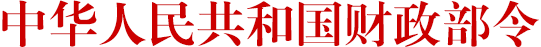 财政部令第101号中华人民共和国财政部令第101号《政府采购信息发布管理办法》　　《政府采购信息发布管理办法》已经财政部部务会议审议通过，现予公布，自2020年3月1日起施行。   　　部长 刘昆　　2019年11月27日 政府采购信息发布管理办法　　第一条　为了规范政府采购信息发布行为，提高政府采购透明度，根据《中华人民共和国政府采购法》《中华人民共和国政府采购法实施条例》等有关法律、行政法规，制定本办法。 　　第二条　政府采购信息发布，适用本办法。 　　第三条　本办法所称政府采购信息，是指依照政府采购有关法律制度规定应予公开的公开招标公告、资格预审公告、单一来源采购公示、中标（成交）结果公告、政府采购合同公告等政府采购项目信息，以及投诉处理结果、监督检查处理结果、集中采购机构考核结果等政府采购监管信息。 　　第四条　政府采购信息发布应当遵循格式规范统一、渠道相对集中、便于查找获得的原则。 　　第五条　财政部指导和协调全国政府采购信息发布工作，并依照政府采购法律、行政法规有关规定，对中央预算单位的政府采购信息发布活动进行监督管理。 　　地方各级人民政府财政部门（以下简称财政部门）对本级预算单位的政府采购信息发布活动进行监督管理。 　　第六条  财政部对中国政府采购网进行监督管理。省级（自治区、直辖市、计划单列市）财政部门对中国政府采购网省级分网进行监督管理。 　　第七条　政府采购信息应当按照财政部规定的格式编制。 　　第八条　中央预算单位政府采购信息应当在中国政府采购网发布，地方预算单位政府采购信息应当在所在行政区域的中国政府采购网省级分网发布。 　　除中国政府采购网及其省级分网以外，政府采购信息可以在省级以上财政部门指定的其他媒体同步发布。 　　第九条　财政部门、采购人和其委托的采购代理机构（以下统称发布主体）应当对其提供的政府采购信息的真实性、准确性、合法性负责。 　　中国政府采购网及其省级分网和省级以上财政部门指定的其他媒体（以下统称指定媒体）应当对其收到的政府采购信息发布的及时性、完整性负责。 　　第十条　发布主体发布政府采购信息不得有虚假和误导性陈述，不得遗漏依法必须公开的事项。 　　第十一条　发布主体应当确保其在不同媒体发布的同一政府采购信息内容一致。 　　在不同媒体发布的同一政府采购信息内容、时间不一致的，以在中国政府采购网或者其省级分网发布的信息为准。同时在中国政府采购网和省级分网发布的，以在中国政府采购网上发布的信息为准。 　　第十二条　指定媒体应当采取必要措施，对政府采购信息发布主体的身份进行核验。  　　第十三条　指定媒体应当及时发布收到的政府采购信息。 　　中国政府采购网或者其省级分网应当自收到政府采购信息起1个工作日内发布。 　　第十四条　指定媒体应当加强安全防护，确保发布的政府采购信息不被篡改、不遗漏，不得擅自删除或者修改信息内容。 　　第十五条　指定媒体应当向发布主体免费提供信息发布服务，不得向市场主体和社会公众收取信息查阅费用。 　　第十六条　采购人或者其委托的采购代理机构未依法在指定媒体上发布政府采购项目信息的，依照政府采购法实施条例第六十八条追究法律责任。 　　采购人或者其委托的采购代理机构存在其他违反本办法规定行为的，由县级以上财政部门依法责令限期改正，给予警告，对直接负责的主管人员和其他直接责任人员，建议其行政主管部门或者有关机关依法依规处理，并予通报。 　　第十七条  指定媒体违反本办法规定的，由实施指定行为的省级以上财政部门依法责令限期改正，对直接负责的主管人员和其他直接责任人员，建议其行政主管部门或者有关机关依法依规处理，并予通报。 　　第十八条　财政部门及其工作人员在政府采购信息发布活动中存在懒政怠政、滥用职权、玩忽职守、徇私舞弊等违法违纪行为的，依照《中华人民共和国政府采购法》《中华人民共和国公务员法》《中华人民共和国监察法》《中华人民共和国政府采购法实施条例》等国家有关规定追究相应责任；涉嫌犯罪的，依法移送有关国家机关处理。 　　第十九条　涉密政府采购项目信息发布，依照国家有关规定执行。 　　第二十条　省级财政部门可以根据本办法制定具体实施办法。 　　第二十一条　本办法自2020年3月1日起施行。财政部2004年9月11日颁布实施的《政府采购信息公告管理办法》（财政部令第19号）同时废止。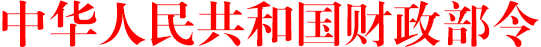 财政部令第102号中华人民共和国财政部令第102号《政府购买服务管理办法》　　《政府购买服务管理办法》已经2019年11月19日第一次部务会议审议通过，现予公布，自2020年3月1日起施行。部长 刘昆2020年1月3日政府购买服务管理办法第一章 总则　　第一条 为规范政府购买服务行为，促进转变政府职能，改善公共服务供给，根据《中华人民共和国预算法》《中华人民共和国政府采购法》《中华人民共和国合同法》等法律、行政法规的规定，制定本办法。　　第二条 本办法所称政府购买服务，是指各级国家机关将属于自身职责范围且适合通过市场化方式提供的服务事项，按照政府采购方式和程序，交由符合条件的服务供应商承担，并根据服务数量和质量等因素向其支付费用的行为。　　第三条 政府购买服务应当遵循预算约束、以事定费、公开择优、诚实信用、讲求绩效原则。　　第四条 财政部负责制定全国性政府购买服务制度，指导和监督各地区、各部门政府购买服务工作。　　县级以上地方人民政府财政部门负责本行政区域政府购买服务管理。第二章 购买主体和承接主体　　第五条 各级国家机关是政府购买服务的购买主体。　　第六条 依法成立的企业、社会组织（不含由财政拨款保障的群团组织），公益二类和从事生产经营活动的事业单位，农村集体经济组织，基层群众性自治组织，以及具备条件的个人可以作为政府购买服务的承接主体。　　第七条 政府购买服务的承接主体应当符合政府采购法律、行政法规规定的条件。　　购买主体可以结合购买服务项目的特点规定承接主体的具体条件，但不得违反政府采购法律、行政法规，以不合理的条件对承接主体实行差别待遇或者歧视待遇。　　第八条 公益一类事业单位、使用事业编制且由财政拨款保障的群团组织，不作为政府购买服务的购买主体和承接主体。第三章 购买内容和目录　　第九条 政府购买服务的内容包括政府向社会公众提供的公共服务，以及政府履职所需辅助性服务。　　第十条 以下各项不得纳入政府购买服务范围：　　（一）不属于政府职责范围的服务事项；　　（二）应当由政府直接履职的事项；　　（三）政府采购法律、行政法规规定的货物和工程，以及将工程和服务打包的项目；　　（四）融资行为；　　（五）购买主体的人员招、聘用，以劳务派遣方式用工，以及设置公益性岗位等事项；　　（六）法律、行政法规以及国务院规定的其他不得作为政府购买服务内容的事项。　　第十一条 政府购买服务的具体范围和内容实行指导性目录管理，指导性目录依法予以公开。　　第十二条 政府购买服务指导性目录在中央和省两级实行分级管理，财政部和省级财政部门分别制定本级政府购买服务指导性目录，各部门在本级指导性目录范围内编制本部门政府购买服务指导性目录。　　省级财政部门根据本地区情况确定省以下政府购买服务指导性目录的编制方式和程序。　　第十三条 有关部门应当根据经济社会发展实际、政府职能转变和基本公共服务均等化、标准化的要求，编制、调整指导性目录。　　编制、调整指导性目录应当充分征求相关部门意见，根据实际需要进行专家论证。　　第十四条 纳入政府购买服务指导性目录的服务事项，已安排预算的，可以实施政府购买服务。第四章 购买活动的实施　　第十五条 政府购买服务应当突出公共性和公益性，重点考虑、优先安排与改善民生密切相关，有利于转变政府职能、提高财政资金绩效的项目。　　政府购买的基本公共服务项目的服务内容、水平、流程等标准要素，应当符合国家基本公共服务标准相关要求。　　第十六条 政府购买服务项目所需资金应当在相关部门预算中统筹安排，并与中期财政规划相衔接，未列入预算的项目不得实施。　　购买主体在编报年度部门预算时，应当反映政府购买服务支出情况。政府购买服务支出应当符合预算管理有关规定。　　第十七条 购买主体应当根据购买内容及市场状况、相关供应商服务能力和信用状况等因素，通过公平竞争择优确定承接主体。　　第十八条 购买主体向个人购买服务，应当限于确实适宜实施政府购买服务并且由个人承接的情形，不得以政府购买服务名义变相用工。　　第十九条 政府购买服务项目采购环节的执行和监督管理，包括集中采购目录及标准、采购政策、采购方式和程序、信息公开、质疑投诉、失信惩戒等，按照政府采购法律、行政法规和相关制度执行。　　第二十条 购买主体实施政府购买服务项目绩效管理，应当开展事前绩效评估，定期对所购服务实施情况开展绩效评价，具备条件的项目可以运用第三方评价评估。　　财政部门可以根据需要，对部门政府购买服务整体工作开展绩效评价，或者对部门实施的资金金额和社会影响大的政府购买服务项目开展重点绩效评价。　　第二十一条 购买主体及财政部门应当将绩效评价结果作为承接主体选择、预算安排和政策调整的重要依据。第五章 合同及履行　　第二十二条 政府购买服务合同的签订、履行、变更，应当遵循《中华人民共和国合同法》的相关规定。　　第二十三条 购买主体应当与确定的承接主体签订书面合同，合同约定的服务内容应当符合本办法第九条、第十条的规定。　　政府购买服务合同应当明确服务的内容、期限、数量、质量、价格，资金结算方式，各方权利义务事项和违约责任等内容。　　政府购买服务合同应当依法予以公告。　　第二十四条 政府购买服务合同履行期限一般不超过1年；在预算保障的前提下，对于购买内容相对固定、连续性强、经费来源稳定、价格变化幅度小的政府购买服务项目，可以签订履行期限不超过3年的政府购买服务合同。　　第二十五条 购买主体应当加强政府购买服务项目履约管理，开展绩效执行监控，及时掌握项目实施进度和绩效目标实现情况，督促承接主体严格履行合同，按照合同约定向承接主体支付款项。　　第二十六条 承接主体应当按照合同约定提供服务，不得将服务项目转包给其他主体。　　第二十七条 承接主体应当建立政府购买服务项目台账，依照有关规定或合同约定记录保存并向购买主体提供项目实施相关重要资料信息。　　第二十八条 承接主体应当严格遵守相关财务规定，规范管理和使用政府购买服务项目资金。　　承接主体应当配合相关部门对资金使用情况进行监督检查与绩效评价。　　第二十九条 承接主体可以依法依规使用政府购买服务合同向金融机构融资。　　购买主体不得以任何形式为承接主体的融资行为提供担保。第六章 监督管理和法律责任　　第三十条 有关部门应当建立健全政府购买服务监督管理机制。购买主体和承接主体应当自觉接受财政监督、审计监督、社会监督以及服务对象的监督。　　第三十一条 购买主体、承接主体及其他政府购买服务参与方在政府购买服务活动中，存在违反政府采购法律法规行为的，依照政府采购法律法规予以处理处罚；存在截留、挪用和滞留资金等财政违法行为的，依照《中华人民共和国预算法》《财政违法行为处罚处分条例》等法律法规追究法律责任；涉嫌犯罪的，移送司法机关处理。　　第三十二条 财政部门、购买主体及其工作人员，存在违反本办法规定的行为，以及滥用职权、玩忽职守、徇私舞弊等违法违纪行为的，按照《中华人民共和国预算法》《中华人民共和国公务员法》《中华人民共和国监察法》《财政违法行为处罚处分条例》等国家有关规定追究相应责任；涉嫌犯罪的，移送司法机关处理。第七章 附则　　三十三条 党的机关、政协机关、民主党派机关、承担行政职能的事业单位和使用行政编制的群团组织机关使用财政性资金购买服务的，参照本办法执行。　　第三十四条 涉密政府购买服务项目的实施，按照国家有关规定执行。　　第三十五条 本办法自2020年3月1日起施行。财政部、民政部、工商总局2014年12月15日颁布的《政府购买服务管理办法（暂行）》（财综﹝2014﹞96号）同时废止。